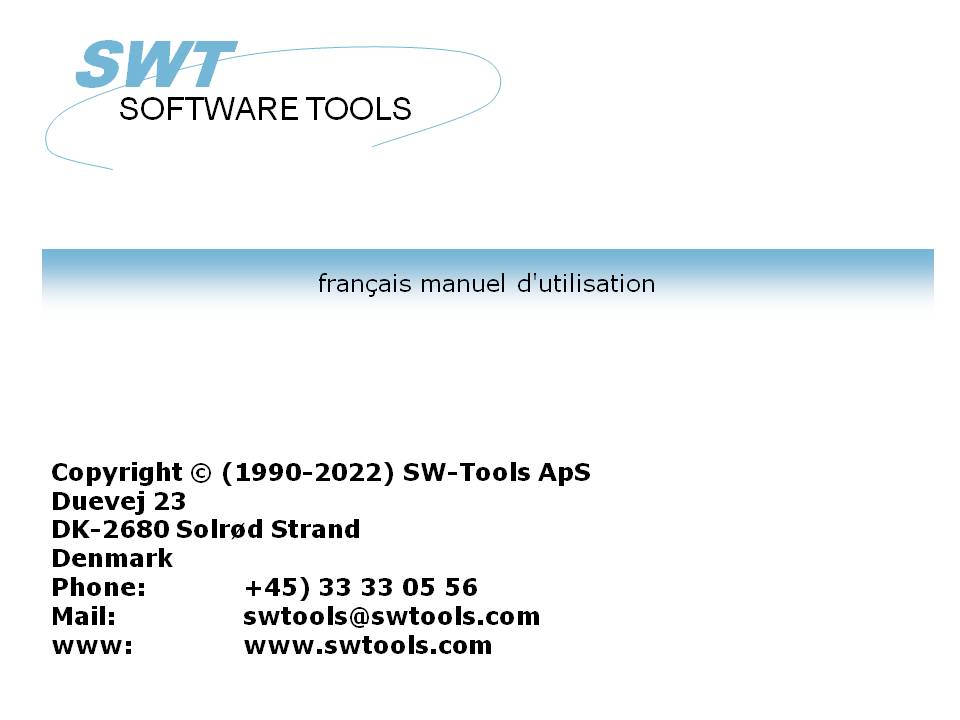 Calculs and sous-fonctions22/11/01 /  2022-09-01 008.384Table des matièresTable des matières	21. Introduction	61.1. Exemples	81.1.1. SI. SINON - Instructions conditionnels	91.1.2. BEGIN.END  Instructions de bloc	101.1.3. START/END...NEXT...REPEAT - Boucles	111.1.4. NOT, AND, OR - Opérateurs logiques	121.1.5. REM, /* - Commentaires	131.1.6. GOTO Sauter vers l'étiquette	141.1.6.1. ON...GOTO/GOSUB - Saut conditionnel et Appel de sous-routine	151.1.7. GOSUB Appel aux sous-routines	161.1.7.1. RETURN  Retour à partir d'une sous-routine	171.2. Champs	181.2.1. #xx or kk#xx - Champs de fichier	191.2.1.1. #xx(from,to) - Partie des champs	201.2.1.2. #xx(no) - Champs de table	211.2.1.3. Conversion entre les champs numériques et les champs de texte	221.2.2. SY#xx - Champs de système	231.2.2.1. #DD, #PD - Date d'aujourd'hui et valeur de ce jour	241.2.2.2. #PP - Numéro de page	251.2.2.3. #SN - Nom de système	261.2.2.4. #OK - Résultat de la lecture d'un fichier	271.2.2.5. #UN Nom de l'utilisateur	281.2.2.6. #LIN Numéros de ligne et #LOF Nombre de lignes sur la page	291.2.2.7. #LEVEL - Niveau de total actuel	301.2.2.8. kk#RECNO - Dernier numéro d'enregistrement utilisé à partir du fichier kk	311.2.3. WW#xx - Champs libres (Champs de travail)	321.2.3.1. #Dntexte - Entrée de données	331.2.3.2. #Ptexte - Champs d'images	342. Fonctions arithmétiques	352.1. ABS - Valeur absolue d'un nombre	362.2. FNH - Arrondissement du nombre sans des décimales	372.3. FNR - Arrondir un nombre à deux décimales	382.4. FRA - Calculer la valeur décimale d'un nombre	392.5. INT - Valeur de nombre complète d'un nombre	402.6. NOT - Négation logique	412.7. POW - Elévation à une puissance	422.8. RUN - Arrondir à X décimales	432.9. RUND - Définition de la fonction d'arrondissement FNR	442.10. SGN - Contrôler si le nombre est négatif, zéro ou positif	452.11. SQR - Calculer la racine carrée du nombre	463. Fonctions de texte	473.1. CONV - Modification des caractères dans un texte	483.2. EDIT - Edition d'un nombre complet	493.3. FIND - Rechercher un texte dans le champ de texte	503.4. LEN - Taille d'un texte	513.5. LOWER - Convertir les lettres d'un texte en minuscules	523.6. NAME - Extraction du prénom et nom de famille	533.7. NUMBER - Conversion des nombres  'Mystérieuses'	543.8. NUMS - Conversion du champ de texte en nombre	553.9. PACK - Compression d'un nombre	563.10. SMAA - Convertir les lettres du texte en minuscules et en majuscules - noms	573.11. SOGE - Création d'une clé de recherche à partir d'une adresse de champ	583.12. SPOFF - Supprimer des blancs placés au début ou à la fin du texte	593.13. UNPACK - Un  nombre décompressé	603.14. UPPER - Convertir les lettres du texte en minuscules	613.15. USING - Edition d'un nombre	624. Checkchiffre et validation	634.1. CCODE - Champ checktexte (DATAMASTER checkcodetexte)	644.2. CHECK - Contrôle OCR	654.3. CHEX - Contrôle de Module 11	664.4. VALCH - Contrôler si le texte recherché se trouve dans la chaîne de validation	674.5. VALID - Contrôler si le nombre se trouve parmi les valeurs notées et permises.	685. Fonctions de date	695.1. DATE - Date YYYYMMDD	705.2. DATECALC - Calcul d'une date	715.3. DAY - Description d'une date sous la forme de texte	725.4. FNA - Convertir la date en un nombre de jour à partir de l'an 0	735.5. FNB - Convertir le nombre de date à partir de l'an 0  en date	745.6. FND - Conversion de date	755.7. FNE - Convertir la date en numéro de mois.	765.8. FNF - Convertir la date en numéro de jour, 360 jours par an	775.9. FNO - Convertir la date en JJMMAA	785.10. FNU - Convertir la date en jour de la semaine	795.11. FNV - Convertir la date en numéro de semaine ou le numéro de semaine en date	805.12. FNY - Convertir la date en AAAAMMJJ	815.13. MONTH - Description d'un mois sous forme de texte	825.14. TIME - Le temps actuel TTMMSS	835.15. WDAY - Description du jour de la semaine pour la date	845.16. WEEK - Convertir la date en numéro de semaine ou le numéro de semaine en date	855.17. WORKD - Calculer le nombre des jours de travail entre deux dates	866. Traitement des champs multiples	876.1. LET - Calcul des champs multiples simultanément	886.1.1. LET  - Instaurer les champs égaux dans les programmes d'IQ (IQ)	896.1.2. LET   - Création des nouveaux fichiers (RAP)	906.2. CLEAR - Garnir des zéros tous les champs dans un fichier (RAP)	916.3. CLRFLAG - Désactiver les paramètres des champs (IQ)	926.4. COLOR - Instaurer la couleur de fond de boîte pour un nombre des champs	936.5. COLORF - Instaurer la couleur pour l'élément graphique (premier plan) pour un nombre des champs	946.6. DIALOG - Dialogue supplémentaire d'entrée de données	956.7. GETFLAG- Lire les paramètres d'un champ (IQ)	966.8. SETFLAG- Instaurer les paramètres des champs sur l'écran (IQ)	976.9. ZERO - Garnir à zéro un nombre des champs	987. Contrôle de rapport	997.1. CHAIN - Démarrage du rapport suivant ou un autre programme (RAP)	1007.1.1. CHAINR - Commercer un programme ou un contrôle externe directement (RAP)	1017.1.2. CHAIN  - Démarrer un programme IQ ou une commande externe (IQ)	1027.2. WAIT - Attendre jusqu'à ce que le programme soit fini (IQ)	1037.3. COMPILE - Compiler un rapport (RAP)	1047.4. EXIT - Finir le rapport (RAP)	1057.4.1. EXIT - Fermer le programme IQ ou la fenêtre (IQ)	1067.5. KEYS - Indications de démarrage et d'arrêt (RAP)	1077.6. INDEX - Instaurer l'index et la valeur de démarrage et d'arrêt pour le rapport (RAP)	1087.7. LTOT - Niveau de total le plus bas (RAP)	1097.8. MTOT - Niveau de total maximal (RAP)	1107.9. MESS - Afficher message à l'écran	1117.10. NOPAS - Aucun mot de passe et nom utilisateur sur le rapport (RAP)	1127.11. PAS - Instaurer le mot de passe et le nom utilisateur (RAP)	1137.12. PARAMS - Paramètres de démarrage supplémentaires (RAP)	1147.13. RETURN - Retourner à partir des calculs	1157.14. SORTKEY - Insertion de clé de tri supplémentaire(RAP)	1167.15. SORTWORK - Utilisation d'un fichier de tri déterminé (RAP)	1177.16. WHEN - Moment d'effectuer les calculs (RAP)	1188. Contrôle de l'imprimante	1198.1. COPIES- Nombre des copies (RAP)	1208.2. PAGE - Changer la page de présentation du rapport (RAP)	1218.3. PRINT - Impression des lignes à partir de la présentation du rapport (RAP)	1228.3.1. PRINT - Contrôle de l'impression (RAP.)	1238.3.2. PRINT(?= Lecture du montage d'imprimante (RAP.)	1248.4. PRINT(LAB= - Fonction d'étiquette (RAP)	1258.5. PRINTER- Sélection d'imprimante (RAP.)	1268.5.1. PRINTER - Sortie sur des imprimantes multiples (RAP)	1278.6. PRTTOTAL - Contrôle manuelle de l'impression de total (RAP)	1288.7. SCRPRT - Appel à la sortie imprimante à écran sauvegardée (IQ)	1299. Lecture des fichiers	1309.1. READ -  Lecture d'un enregistrement à partir d'un fichier	1319.2. READH - Lecture d'un enregistrement et l'impression optionnelle de l'en-tête	1329.3. READR - Lecture d'un enregistrement en utilisant un numéro d'enregistrement déterminé	1339.4. READX - Lecture d'un enregistrement en indiquant le numéro d'enregistrement relatif.	1349.5. START - Instaurer l'index et l'intervalle pour un fichier	1359.6. NEXT - Rechercher l'enregistrement dans l'intervalle	1369.7. REPEAT - Répéter la lecture START	1379.8. GETKEY - Rechercher la clé actuelle	1389.9. END - Insérer l'intervalle de fin après START	1399.10. PRIOR - Rechercher enregistrement précédent d'un l'intervalle	1409.11. SPEED- Optimisation de la stratégie de lecture	14110. Mode d'écriture dans les fichiers	14210.1. UPDATE - Permission de la mise à jour des fichiers	14310.2. REWRITE - Mettre á jour un enregistrement existant dans le ficher	14410.3. INSERT - Insérer un nouveau enregistrement dans le fichier	14510.4. DELETE - Supprimer un enregistrement dans un fichier	14610.5. WRITE - Mettre à jour ou insérer un enregistrement dans le fichier	14711. Exportation  et  Importation des fichiers externes	14811.1. EXPORT - Exportation des données vers un fichier texte	14911.2. IMPORT - Importation des données à partir d'un fichier texte (RAP)	15111.2.1. IMPOCONT - Importations en continu (RAP)	15211.2.2. IMPONEXT - Importation de l'enregistrement suivant (RAP)	15311.2.3. IMPOTHIS - Importation encore une fois de cet enregistrement (RAP)	15411.3. FTP - File Transfer Processor Transfert de fichier	15512. Plusieurs entreprises et une mélange des fichiers	15612.1. ACCESS- Contrôler l'existence d'un fichier (IQ)	15712.2. COMNO - Entreprise id	15812.3. ENDSUM - Grand total supplémentaire lors de l'exécution des plusieurs fichiers principaux	15912.4. FILENAME - Nom de fichier actuel d'un fichier	16012.5. OPEN - Ouverture d'un fichier avec un nom spécifique	16112.5.1. OPEN - Fermeture temporaire des fichiers	16212.6. MERGE - Mélange des plusieurs fichiers principaux dans un rapport (RAP)	16312.7. OPCOM - Ouvrir des fichiers dans les différentes entreprises	16413. Fonctions d'IQ et de DATAMASTER	16513.1. DISABLE- Désactiver l'entrée d'un programme (IQ)	16613.2. DISP - Affichage des champs modifiés (IQ)	16713.3. DOFONCTION - Exécuter la fonction externe (IQ)	16813.4. ENABLE- Activer l'entrée d'un programme (IQ)	16913.5. FOCUS - Activer un programme (IQ)	17013.6. FUNC - Mode de mise à jour actuel pour un enregistrement (IQ)	17113.7. GETINFO Chercher les informations supplémentaires sur un programme (IQ/DM)	17213.8. HELP - Afficher la boîte de message contenant l'aide en ligne d'un champ (IQ)	17313.9. ISACTIVE - Contrôler si les programmes sont actifs (IQ)	17413.10. KEYON - Sauvegarder ou afficher les champs d'entrée de clé (IQ)	17513.11. LINE - Rechercher ou insérer le numéro de ligne actuel (IQ/DM)	17613.12. LOOP - Faire appel à une routine pour tous les enregistrements dans le tampon de ligne (IQ)	17713.13. MENUCH - Menu Flip et checked flags (IQ)	17813.14. MENUS - Modification des menus (IQ)	17913.15. MENUUPD - Additionner et Contrôler menu (IQ)	18013.16. NEXTFLD - Sauter vers le champ d'entrée (IQ)	18113.17. NEXTFLDSEQ - Sauter vers un champ d'entrée dans la séquence (IQ)	18213.18. OBJECTADDSTRING - Additionner une chaîne au objet (IQ)	18313.19. OBJECTCLEAR - Garnir à zéro le contenu d'un objet (IQ)	18413.20. OBJECTGETSTRING- Rechercher le numéro de l'objet sélectionné (IQ/DM)	18513.21. PLSNEXT - Préparer et lire la fichier principal (IQ)	18613.22. SEQ - Changement de la séquence d'entrée (IQ)	18713.23. SETUPD - Repérer un fichier sur une ligne pour la mise à jour(IQ)	18813.24. SHOW Activer, Désactiver, Visualiser et Cacher un champ (IQ/DM)	18913.25. SUPER - Préparer la recherche de  superindex (IQ)	19013.26. TRANSMIT- Mettre à jour les autres programmes d'IQ (IQ)	19113.27. TRANSSEL- Définir les sélections de transactions d' IQ  (IQ)	19214. Fonctions de système	19314.1. DEBUG- Activer la fenêtre debug (IQ)	19414.2. EXEC- Exécuter une chaîne de texte en tant que calcul	19514.3. GETFLD- Indication de la structure des pointeurs SY (IQ)	19614.4. INSTALL- Fonctions externes	19714.5. SYSPAR - Lecture du paramètre de système	19814.6. SYSPARSET - Instaurer la valeur d'un paramètre de système	19914.7. USERINFO - Rechercher les informations sur l'utilisateur à partir du contrôle utilisateur	20014.8. WIF - Copie test (IQ)	20114.9. WIF- Copie test (RAP)	20214.10. WIFS- Copie test des champs (IQ)	203Index	2041. IntroductionLa syntaxe pour les calculs  dans RAPGEN est basée sur une sorte de langage de programmation de BASIC. Ce langage vous permet de tester les valeurs de champ, les instructions arithmétiques, le traitement de texte, etc.De plus, ce langage vous permet d'utiliser un ensemble de termes différentes de calcul pour effectuer des instructions. Dans la section suivante, nous allons voir quelques exemples :1.1. Exemples1.1.1. SI. SINON - Instructions conditionnelsSi le solde de fournisseur (LE#6) est supérieur à 1000 soustrairez le solde de 100 sinon additionnez 47 au solde.   IF LE#6 > 1000 LET LE#6 = LE#6 - 100 ELSE LET LE#6 = LE#6 + 471.1.2. BEGIN.END  Instructions de blocSi le solde de fournisseur (LE#6) est supérieur à 1000, commencez le bloque de façon que 100 soit soustrais du solde et que la ligne 7 soit imprimée.   IF LE#6 > 1000 THEN BEGIN   LE#6 = LE#6 - 100   PRINT(7)   ENDAinsi,  toutes les lignes de calcul qui se trouvent  entre BEGIN et END sont seulement exécutées dans le cas où la condition serait remplie.1.1.3. START/END...NEXT...REPEAT - BouclesLes boucles suivantes lisent tous les fournisseurs qui se trouvent dans l'intervalle de 111 à 999. Si le solde est inférieur à 1000, le fournisseur ne sera pas traité.   START(LE),"111"   END(LE),"999"   NEXT(LE)   IF LE#6 < 1000 CONTINUE /* skip suppliers with a balance < 1000   REM *** process suppliers ***   REPEAT(LE)Les boucles suivantes lisent tous les fournisseurs qui se trouvent dans l'intervalle de 111 à 999. Lorsque le solde est supérieur à  10000, la boucle s'arrête.   START(LE),"111"   END(LE),"999"   NEXT(LE)   IF LE#6 > 10000 BREAK  /* break loop if balance > 10000   REPEAT(LE)   IF LE#6 > 10000 ....   /* supplier found with balance > 100001.1.4. NOT, AND, OR - Opérateurs logiques   IF NOT VA#5 LET VA#5=#DD /* Si la dernière date d'achat est égale à  0, mettrez la date d'achat à ce jour. Cette instruction corresponde à :   IF VA#5=0 LET VA#5=#DDSi le prix d'achat n'est pas égal à  0 ET la date d'achat n'est pas égale à 0, la ligne 5 sera imprimée sur le rapport.   IF VA#4<>0 AND VA#5<>0 PRINT(5) /* if cost and date set print lineSi le prix d'achat n'est égal à 0 OU la dernière date d'achat n'est pas égale à 0, La ligne 5 sera imprimée sur le rapport.   IF VA#4<> OR VA#5<>0 PRINT(5) /* Si if cost or date not equals 0 print line 51.1.5. REM, /* - Commentaires   REM *** this report is developed by SW-Tools ApS ***   REM *** date. 07.09.1997   IF LE#6 > 1000 LET LE#6 = LE#6 - 100 /* Ajust the balance1.1.6. GOTO Sauter vers l'étiquetteA l'aide de l'instruction GO TO, vous pouvez vous déplacer dans les calculs typiquement en fontion de la valeur d'un champ. Une étiquette définie avec le 'NOM:'  décide l'endroit vers lequel vous pouvez sauter. L'exemple montré au-dessous de la ligne 7 est imprimé trois fois.          #30 = 0                 /* Zero counter   AGAIN:                         /* Label for later jump          PRINT(7)                /* Do something          #30 = #30 + 1           /* Count          IF #30 < 3 GOTO AGAIN   /* Do it three times1.1.6.1. ON...GOTO/GOSUB - Saut conditionnel et Appel de sous-routineA l'aide de ON, vous pouvez, indépendamment de la valeur,  sauter vers une étiquette donnée. Vous pouvez utiliser ON en liaison avec GOTO et GOSUB.        #30 = 0        ON #7 GOTO ONE,TWO,ONE        #30 = #30 + 1        /* #30 becomes 3 if field 7 not equals 1,2 or 3   TWO: #30 = #30 + 1        /* #30 becomes 2 if field 7 equals 2   ONE: #30 = #30 + 1        /* #30 becomes 1 if field 7 equals 1 or 31.1.7. GOSUB Appel aux sous-routinesSi vous voulez exécuter les calculs à plusieurs reprises, vous pouvez écrire ces lignes en tant que sous-routine commencée  par  'l'étiquette:' et  appelée à l'aide GOSUB        #30 = 0                     /* Zero counter        GOSUB DOIT                  /* Call the routine        GOSUB DOIT                  /* Call the routine again        RETURN                      /* End the normal calculations  DOIT: #30 = #30 + 1               /* Routine DOIT, count up field 30        PRINT(7)                    /* And print line 7        RETURN                      /* Return from the subroutine1.1.7.1. RETURN  Retour à partir d'une sous-routineA l'aide de la commande RETURN, vous pouvez terminer une sous-routine de telle sorte que les calculs continuent à partir de l'endroit d'où vous l'appelez. Voir aussi la section consacrée à la fonction RETURN et à la manière selon laquelle vous pouvez terminez les calculs ( à l'aide d'une valeur retour, par exemple).1.2. Champs1.2.1. #xx or kk#xx - Champs de fichierVous pouvez faire référence à  un champ d'un fichier en mettant :     #xx = fieldnumber xx from the mainfile   kk#xx = fieldnumber xx from the file kkIl est à noter que kk, KK, Kk et kK font référence à des enregistrements de types différents du fichier KK. Normalement, vous devez utiliser les lettres en minuscules (kk, par exemple).1.2.1.1. #xx(from,to) - Partie des champsLes parties des champs sont indiquées en tant que kk#xx(De, à), Vous pouvez utiliser cette syntaxe tant pour les champs numériques que pour les champs alphanumériques.   #30 = #2(3,4)      /* Field 30 becomes character 3 thru 4 of field 2Avec les champs de texte alphanumériques, vous pouvez aussi indiquer qu'une partie d'un champ doit correspondre à un texte  :   #2="Sorenco and Son Ltd."   #2(9,15)="xx"      /* Field 2 becomes "Sorenco xx Ltd."1.2.1.2. #xx(no) - Champs de tableVous pouvez faire référence aux champs de table en mettant kk#xx(no). C'est à dire les numéros à partir de 0 et les suivantsVous pouvez définir un champ dans la base de données en tant qu'un champ de table si le format contient, par exemple, 20(003). C'est à dire 3 éléments supplémentaires ou un ensemble des champs en continu ayant le même format que vous voulez traiter en tant qu'une table dans les calculs. Il est à noter que les champs libres peuvent également être définis en tant que champs de table à l'aide de la spécification de format.Par exemple, les démons. fichiers de fournisseur dans lesquels le nom de bloc #2, #3 et #4 peut aussi être utilisé en tant qu'une table  #2(0), #2(1) et #2(2)   #30 = #2(#31)              /* Freefield 31 specifies name line 0,1 or 2   PRINT(7)                   /* Which is printed   #2(#31)="xx"               /* And set to "xx"Il est à noter que des valeurs mystérieuses peuvent apparaître lorsque vous dépassez le nombre maximal de tables possible en mettant #2(4).1.2.1.3. Conversion entre les champs numériques et les champs de texteVous pouvez indiquer un champ numérique = un champ de texte, par exemple, #30 = #2 et puis . vous pouvez  continuer d'effectuer vos calculs. Vous pouvez utiliser les fonctions NUMBER et NUMS pour effectuer des conversions plus avancées. Voir la section consacrée à ces conversions.En mettant un champ de texte = un champ numérique, par exemple, #2 = #30, une chaîne de texte avec une longueur de variable est créée en fonction du numéro dans le champ 30, par exemple "123". Normalement, on frappe l'instruction #2 = #30 USING "#####" pour indiquer la présentation du champ de texte. Veuillez vous reporter au chapitre consacré à la fonction USING.1.2.2. SY#xx - Champs de systèmeLes champs de système sont des champs spéciaux  définis dans le pseudo fichier SY et toujours présents. Une partie des champs de système est présenté dans les paragraphes suivants. Pour obtenir une vue d'ensemble complète, veuillez vous reporter à votre définition actuelle du fichier SY.Vous pouvez faire référence à un champ de système en utilisant le numéro SY#1 ou l'abréviation sous forme de deux caractères #DD placée au début du nom de champ. Certains champs de système sont associés à un fichier. Afin de pouvoir faire référence à ces champs, frappez l'abréviation kk# par exemple kk#RECNO1.2.2.1. #DD, #PD - Date d'aujourd'hui et valeur de ce jourElles sont indiquées lors du démarrage d'un rapport.(99.99.99).1.2.2.2. #PP - Numéro de pageIl est inscrit automatiquement lors de l'appel de page, (9999).1.2.2.3. #SN - Nom de systèmeIl est utilisé si RAPGEN possède des systèmes multiples, par exemple,  de différentes sociétés  ou un ensemble complet de fichier. Veuillez noter les champs #SU pour le nom de sous-système et #CN pour le nom d'entreprise1.2.2.4. #OK - Résultat de la lecture d'un fichierAprès la lecture d'un fichier, vous pouvez frapper #OK. Ce champ aura la valeur 0  si la lecture d'un enregistrement est effectuée. Tout autre indique une erreur.1.2.2.5. #UN Nom de l'utilisateurPour obtenir le nom de l'utilisateur de votre PC, utilisez #UN entré dans le module de licence.1.2.2.6. #LIN Numéros de ligne et #LOF Nombre de lignes sur la page#LIN contient la ligne d'impression actuelle, et #LOF le nombre des lignes sur la page.1.2.2.7. #LEVEL - Niveau de total actuelA l'aide de #LEVEL, vous pouvez contrôler les calculs et l'impression en fonction du niveau de sous-total. Pour plus d'informations concernant cette fonction, veillez vous reporter au manuel d'utilisation de RAGPEN.1.2.2.8. kk#RECNO - Dernier numéro d'enregistrement utilisé à partir du fichier kkSi le système de base de données est associé aux numéros d'enregistrements, le dernier enregistrement lu pour le fichier kk peut être recherché dans kk#RECNO. Veuillez noter les champs kk#NUMBER pour le numéro d'enregistrement correspondant et le NOM de Fichier kk#1.2.3. WW#xx - Champs libres (Champs de travail)Lors de la création d'un programme, ce programme reçoit 40 champs de travail. D'abord, ces champs doivent  être définis avec un nom et un format. Vous pouvez les redéfinir ultérieurement en double-cliquant sur le champ.Les numéros de champ sont placés  après les numéros de champ du fichier maître. Ces champs seront stockés en tant que WW#1,WW#2,.... Par ceci, l'extention du fichier maître plus tard entraîne une numération automatique des champs libres dans tous les programmes.Le nombre des champs libre peut être ajusté dans  IQ/DATAMASTER à l'aide de la fonction de paramètres de programme et dans RAPGEN en utilisant un numéro supérieur. Par ceci, le nombre des champs libres sont automatiquement élargi.1.2.3.1. #Dntexte - Entrée de donnéesDans RAPGEN un nom de champ libre qui commence par  #Dn entraîne  l'entrée de données à partir de 1 à 7  lors du démarrage du rapport.1.2.3.2. #Ptexte - Champs d'imagesUn nom de champ libre  qui commence par #P et qui est défini en tant que champ de texte fait une référence à  une image.2. Fonctions arithmétiquesDans la section suivante, nous allons voir les fonctions pour le traitement de taux  (l'arrondissement et l'évelation à une puissance, par exemple).2.1. ABS - Valeur absolue d'un nombreLe nombre ABS(nombre par1)Paramètres: par1 : Nombre à convertir en une valeur absolueDescription: Cette fonction retournera la valeur absolue du paramètre par1. Par exemple, la valeur positive sans marque.Valeur retour: La valeur positive.Voir aussi: SGNExemple: #1 = ABS(-123.45) /* Champ #1 contient la valeur 123.452.2. FNH - Arrondissement du nombre sans des décimalesnombre FNH(number par1)Paramètres: par1 : indique un nombre(y compris des décimales)Description: Cette fonction vous permet d'arrondir un nombre contenant des décimales  à un nombre sans des décimales..Valeur retour: Ce nombre sans décimales.Voir aussi FNR, RUNExemple: #1 = FNH(1234.56)   /* Champ #1 contient la valeur 12352.3. FNR - Arrondir un nombre à deux décimalesnombre FNR(nombre par1)Paramètres: par1 : indique un nombre (avec des décimales)Description: Cette fonction vous permet d'arrondir un nombre avec plus de deux décimales à un nombre avec deux décimales. RAPGEN arrondit toujours le résultat d'un calcul à ce nombre de décimales que le champ calculé contient. Cependant, vous pouvez utiliser les fonctions FNH/FNR si vous souhaitez utiliser un différent type d'arrondissement.A l'aide de la fonction ARRONDI vous pouvez définir :Valeur return: Le nombre arrondi. Voir aussi: FNH, RUN, RUNDExemple: #1 = FNR(123.456)    /* Champ #1 contient la valeur 123.462.4. FRA - Calculer la valeur décimale d'un nombrenombre FRA(nombre par1)Paramètres: par1 : le nombre (sans décimales)Description: Cette fonction exécute le tri de la valeur décimale d'un nombre et puis elle la retournera.Valeur return: La valeur décimal notée 0.<valeur décimale>.Voir aussi: FNH, FNR, RUNExemple: #1=FRA(123.456) /* fait 0.456 , #1=FRA(-12.345) /* fait -0.3452.5. INT - Valeur de nombre complète d'un nombrenombre INT(nombre par1)Paramètres: par1 : un nombreDescription: Cette fonction retournera la valeur de nombre complète d'un nombre, c'est à dire la valeur la plus proche et la plus base sans décimales.Valeur retour: La valeur de nombre complète.Voir aussi: FRAExemple: #1=INT(1234.56) /* fait 1234 , #1=INT(-12.34) /* fait -132.6. NOT - Négation logiquenombre NOT(nombre par1) Paramètres : par1 : un nombreDescription: Cette fonction retournera 1 si par1 est égal à zéro, et 0 si par1 n'est pas égal à zéro.Valeur retour: 0 ou 1.Voir aussi: SGNExemple: NOT(1)  est 02.7. POW - Elévation à une puissancenombre POW(nombre par1, nombre par2)par2 :  l'exposantDescription: Cette fonction élève le nombre par1 au carré par2.Valeur retour : Puissance.Valeur retour: SQRExemple: #1=POW(8,3) /* fait 512 (8*8*8) , #1=POW(4,0.5) /* fait 22.8. RUN - Arrondir à X décimalesnombre RUN(nombre par1, nombre par2)par2 : Nombre des décimales à arrondirDescription: La fonction RUN arrondit le nombre donné aux décimales indiquées.Valeur retour: Le nombre arrondi.Voir aussi: FNH, FNR, INTExemple: #1=RUN(-123.4567,3) /* Champ 1 prendra la valeur -123.4572.9. RUND - Définition de la fonction d'arrondissement FNRnombre RUND(nombre par1, nombre par2)par2 : Le nombre des décimales à arrondir, par exemple 2Description: La fonction RUND définit la manière selon laquelle la fonction FNR effectue l'arrondissement. Si par1 est positive, FNR arrondira en PLUS, si par1 est négative, FNR arrondira en MOINS.Valeur retour: Aucune.Voir aussi: FNRExemple:   RUND(-25,2)      /* Round DOWN to nearest 25 pence with 2 decimals   RUND(5,2)        /* Round UP to nearest 5 pence                      RUND(1,3)        /* Round to 3 decimals                              RUND(1,2)        /* FNR function will work as default             2.10. SGN - Contrôler si le nombre est négatif, zéro ou positifnombre SGN(nombre par1)Paramètres: par1 : définit un nombreDescription: Cette fonction contrôlera si le nombre est négatif, zéro ou positif.Valeur retour:   -1       The nombre is negative    0       The nombre is zero    1       The nombre is positiveVoir aussi: INT, NOTExemple: #1=SGN(-123.45) /* Champ #1 prendra la valeur -1.2.11. SQR - Calculer la racine carrée du nombrenombre SQR(nombre par1)Paramètres: par1 : le nombre auquel vous souhaitez prendre la racine carrée.Description: Cette fonction calcule la racine carrée du nombre dans par1.Valeur retour: La racine carrée.Voir aussi: POWExemple: #1=SQR(4)    /* fait 23. Fonctions de texteDans la section suivante, nous allons voir la manière selon laquelle les textes et les numéros dans le texte sont modifiés et convertis.3.1. CONV - Modification des caractères dans un textetexte CONV(texte par1, texte par2, texte par3)par3 :  les nouveaux caractères à insérerDescription: Cette fonction contrôlera chaque caractère dans le texte par1. Si le caractère est égal à un des caractères donnés dans par2 il sera remplacé par le nouveau caractère présenté dans par3. Si le paramètre 1 contient "abc" et le paramètre 2 le texte "ABC", cette fonction remplacera  a par A, et b par B ainsi que c par C.Valeur retour: Le texte dans lequel les caractères voulus sont convertis.Voir aussi: LOWER, SMAA, UPPERExemple: #1 = CONV("hans", "hn", "lr")           /* donnera "lars" 3.2. EDIT - Edition d'un nombre complettexte EDIT(nombre par1, texte par2)par2 : USING masque pour l'éditionDescription: La fonction EDIT convertit un nombre complet en un texte de champ. Le masque USING détermine la présentation du texte à l'écran.Valeur retour: Le champ de texte édité.Voir aussi: NUMBER, USINGExemple:   #1 = EDIT(-123,"&&&,&&")        /* Returns "001,23"          #1 = EDIT(123,"##&-#&&&")       /* Returns "  0- 123"        #1 = EDIT(123,"eg.# and ##")    /* Returns "eg.1 and 23"  3.3. FIND - Rechercher un texte dans le champ de textenombre FIND(texte par1, texte par2, nombre par3, nombre par4, nombre par5)Description: La fonction recherchera des textes par1 dans le texte par2.Il faut mettre les deux paramètres entre guillemets "".Valeur retour: Retournera -1 si le texte n'est pas trouvé ou un nombre positif qui correspond à la position selon laquelle le texte a été trouvé. (à partir de 1).Voir aussi:Exemple:   #1 = "This is a texte"   #2 = FIND("te", #1)          /* Field #2 contains the value 11.3.4. LEN - Taille d'un textenombre LEN(texte par1)Paramètres: par1 : définit un texteDescription: Cette fonction calcule la taille d'un texte.Valeur retour: La taille du texte.Voir aussi: SPOFFExemple:   #1 = "SW-Tools ApS"   #2 = LEN(#1)        /* returns the length of the texteChamp #2  prendra la valeur 12, car il y a 12 caractères dans #1.3.5. LOWER - Convertir les lettres d'un texte en minusculestexte LOWER(texte par1)Paramètres: par1 : définit un texte à convertirDescription: Cette fonction convertit un texte en minuscules, par exemple toutes les lettres de A à Z seront converties en des lettres à partir de a à z.Valeur retour: Le texte converti.Voir aussi: CONV, SMAA, UPPERExemple:   #1 = "THIS is a TEST"   #2 = LOWER(#1)   /* Field #2 then contains the texte "this is a test"3.6. NAME - Extraction du prénom et nom de familletexte NAME(texte par1, tal par2)Description: Cette fonction extraira les prénoms et le nom de famille à partir d'un champ de texte indiqué et puis elle retrouvera ces noms selon par2. Cette valeur peut, par exemple, être utilisée pour faire le tri.Pour ce faire, utilisez  le fichier texte de SSV  WORDS.ENG. Chaque ligne contient un mot spécial comme Mme, Mlle, M.,  et éventuellement un remplacement ( Monsieur ;M.)Valeur retour: Le nom selon par2.Voir aussi: SMAA, SOGEExemple:   #1 = NAME("MR CHRIS HANSON",0)   /* Gives "HANSON, CHRIS Mr."   #1 = NAME("OLSEN, MICHAEL",1)    /* Gives "MICHAEL OLSEN"    3.7. NUMBER - Conversion des nombres  'Mystérieuses'nombre NUMBER(texte par1)Paramètres: par1 : Un champ de texte contenant un nombreDescription: Cette fonction NUMBER prend une valeur à partir du champ de texte même s'il existe des caractères entre les chiffres.Valeur retour: Le nombre complet recherché, aucunes décimales sont retournées.Voir aussi: EDIT, NUMS, USINGExemple:   #1=NUMBER("33)33 05 56")  /* Covert phonenumber to value 33330556   #1=NUMBER("31/03-1997")   /* A date is converted to the value 31031997   #1=NUMBER("ab1cd2&3.4")   /* Returns 12343.8. NUMS - Conversion du champ de texte en nombrenombre NUMS(texte par1)Paramètres: par1 : Un texte contenant un nombreDescription: Dans une ligne, par exemple, #1=#2  dans laquelle #1 est numérique et #2 représente un champ de texte, un nombre éventuel dans le champ 2 sera converti automatiquement en nombre. Vous obtiendrez le même résultat en utilisant #1=NUMS(#2) mais NUMS est optionnel.Cependant, si vous souhaitez effectuer des calculs en utilisant la valeur des champs de texte, par exemple, #1=#2+#3, il faut utiliser  #1=NUMS(#2)+NUMS(#3) pour indiquer que les textes doivent d'abord être convertis en nombre.Valeur retour: La valeur numérique du champ de texte. Le point décimal doit être indiqué comme (point)Voir aussi: NUMBERExemple: #1 = NUMS("aa111") + NUMS("222,22 test") + NUMS("333.33")Le champ 1 donne le total des nombres dans les champs de texte = 555.333.9. PACK - Compression d'un nombretexte PACK(texte par1, nombre par2)par2 : 0, non utilisé, réservé pour le type de progiciel futurDescription: 8870 - basic call 60,A$,B$ le même que B$=PACK(A$)Valeur retour: La valeur compressée du champ.Voir aussi: UNPACKExemple: #1=PACK(#2)      /* #1 becomes the packed value of #23.10. SMAA - Convertir les lettres du texte en minuscules et en majuscules - nomstexte SMAA(texte par1)Paramètres: par1 : Le texte à convertirDescription: Cette fonction met les lettres du texte dans par1 en minuscules et en majuscules. Par exemple, la première lettre dans chaque mot  sera convertie en majuscule, tandis que les autres lettres sont converties en minuscules. Le fichier texte de SSV WORDS.ENG sera contrôlé pour le premier et dernier mot donné, par exemple, M. ou SARL.Veuillez noter que la fonction SMAA peut également être utilisée dans DATAMASTER  pour la conversion des noms d'entrée de champs.Valeur retour: Le texte converti.Voir aussi: CONV, LOWER, NAME, UPPERExemple:   #1 = SMAA("MICHAEL OLSEN") /* Gives "Michael Olsen"   #1 = SMAA("SORENCO GMBH")  /* Gives "Sorenco GmbH" 3.11. SOGE - Création d'une clé de recherche à partir d'une adresse de champtexte SOGE(texte par1, nombre par2)Description: Selon l'adresse notée, le nom de la  rue et le numéro de  rue seront isolés. Ils sont placés ensemble pour créer un champ avec un nom de la rue d'une longueur fixe par2 suivi par un numéro de rue. Vous pouvez, par exemple, utiliser ce champ pour faire le tri et la recherche.Valeur retour: Un nom de la rue avec la longueur par2 suivi par un numéro de rue de  4 chiffres.Voir aussi: LOWER, NAME, SMAA, UPPERExemple:   #1 = SOGE("MAIN STREET 3",12)     /* Gives "MAINSTREET_____3"   #1 = SOGE("27, Rue de Saute",8)   /* Gives "Rue deSau__27"3.12. SPOFF - Supprimer des blancs placés au début ou à la fin du textetexte SPOFF(texte par1, Bitflag par2)Description: Cette fonction supprimera tous les blancs qui sont placés au début ou à la fin du texte. De plus, tous les endroits blancs seront seulement réduits à un caractère blanc.Valeur retour: Le texte converti.Voir aussi: LENExemple:   #1="   This     is    a texte    "   #2=SPOFF(#1)       Field #2 then contains the value "This is a texte".3.13. UNPACK - Un  nombre décompressétexte UNPACK(texte par1, nombre par2)par2 : 0, non utilisé, réservé au type de progiciel futurDescription: 8870 - basic call 61,A$,B$ est le même que B$=UNPACK(A$)Valeur retour: La valeur décompressée du champ.Voir aussi: PACKExemple: #1=UNPACK(#2)     /* #1 est la valeur décompressée #23.14. UPPER - Convertir les lettres du texte en minusculestexte UPPER(texte par1)Paramètres: par1 : définit un texte à convertirDescription: Cette fonction convertit des lettres d'un texte en majuscules, par exemple, toutes les lettres de a à z  qui seront converties en des lettres de A à Z.Valeur retour: Le texte converti.Voir aussi: CONV, LOWER, SMAAExemple:   #1="This is a test"   #2=UPPER(#1)       /* Field #2 then contains the texte "THIS IS A TEST"3.15. USING - Edition d'un nombretexte USING(nombre par1, texte par2)par2 : USING masque pour éditerDescription: La fonction USING convertit un nombre en un champ de texte. Le masque noté USING détermine la présentation du texte à l'écran.Il faut faire appel à la fonction  en utilisant la syntaxe spéciale de programmation de BASIC : textefield = nombre USING "masque"Valeur retour: Le champ de texte édité.Voir aussi: EDITExemple:   #1 = USING(-123,"&&&,&&")            /* Gives "001,23"   #1 = USING(123.45,"#####")           /* Gives "__123"   #1 = USING(1234.56,"###,###.##")     /* Gives "__1,234,56"   #1 = 123.45 USING "#####"            /* Gives "__123"4. Checkchiffre et validationDans la section suivante, nous allons voir les fonctions pour le calcul de checkchiffre, la validation des  textes et des nombres.4.1. CCODE - Champ checktexte (DATAMASTER checkcodetexte)texte CCODE(texte par1, field par2)par2 : Le nombre de champ qui contient la définition de contrôle "7", "#7", "va#7", "va07"Description: Cette fonction lit la définition de champ à partir de la base de données du champ  par2 et recherchera les codes de contrôle  pour celui-ci. Ce texte associé à la valeur par1 sera retourné.Valeur retour: Le texte de contrôle. Blanc indique ne pas permis, "-" indique qu'aucun contrôle n'est défini.Voir aussi: VALID, VALCHExemple: #1 = CCODE(9,"va#7")            /*donnera "Special"4.2. CHECK - Contrôle OCRtexte CHECK(texte par1)Paramètres: par1 : un numéro, par exemple, un numéro de clientDescription: Cette fonction traitera un numéro et retrouvera un texte contenant un numéro de contrôle OCR#47=CHECK (#19) calculera le module 10 du chiffre de contrôle OCR avec les poids 212121...pour le champ de texte #19 et additionnera cela au dernier chiffre.CHECK("123456789012345") retournera un texte auquel est additionné un caractère "1234567890123452".Valeur retour: Le texte et le chiffre de contrôle OCR.Voir aussi: CHEXExemple: #1 = CHECK("33330556")      /* donnera "333305563"4.3. CHEX - Contrôle de Module 11texte CHEX(texte par1, texte par1)par2 : le poids pour le calcul du chiffre de contrôle, 2 chiffres pour chaque entrée de caractère.Description: #47=CHEX (#15,"01020304") calculera selon le même principe que CHECK un chiffre de contrôle et additionnera celui-ci au champ retourné.Ce chiffre calculera le module 11 avec les poids 01, 02, 03, 04 selon le deuxième paramètre. Chaque paramètre avec deux chiffres correspond au poids d'un chiffre dans le champ.Valeur retour: Le texte  et le chiffre de contrôle.Voir aussi: CHECKExemple: #2=CHEX("330556", "010203040506")    /* donnera "3305569"4.4. VALCH - Contrôler si le texte recherché se trouve dans la chaîne de validationnombre VALCH(texte par1, texte par2)par2 : La valeur permise séparé par une virgule Description: Cette fonction contrôlera si par1 se trouve parmi les valeurs notées dans  par2. Il faut que toutes les valeurs notées dans par2.soient séparées par, (une virgule).Valeur retour: Retournera 0 si par1 n'est pas trouvé par2.Voir aussi: CCODE, VALIDExemple: #1=VALCH("Chris", "Anne,Nette,Chris,Ole,Michael") /*champ #1 contiendra la valeur 2.4.5. VALID - Contrôler si le nombre se trouve parmi les valeurs notées et permises.nombre VALID(nombre par1, nombre par2, nombre par3). Description: Cette fonction contrôlera si la valeur notée dans par1 est permise en contrôlant les valeurs permises dans par2.La syntaxe pour par2 sera:"1,2,8-10,12", c'est à dire que les valeurs 1, 2, 8 à 10 et 12 seront permises"-1,2,8-10,12" En indiquant  la marque moins au début de la ligne, les valeurs suivantes NE seront PAS permises   #20="1-3,8-12"   VALID(15,#20,1)change l'intervalle dans le champ de texte #20 en insérant 15 de telle façon que #20 devienne: "1-3,8-12,15"Valeur retour: Retournera 0 si par1 ne sera pas trouvé dans par2.Voir aussi: CCODE, VALCHExemple: #1 = VALID(9, "1,2,8-10,12")Ainsi, le champ #1 prendra la valeur 3 comme si cette valeur avait été trouvé dans le troisième intervalle.5. Fonctions de dateDans ce chapitre nous allons décrire le calcul de date.5.1. DATE - Date YYYYMMDDnombre DATE()Valeur retour: Le date actuelle sous la forme YYYYMMDD.5.2. DATECALC - Calcul d'une dateDate DATECALC(Date par1, nombre par2, nombre par3, nombre par4, nombre par5)par5 : jour(s) JJDescription:Cette fonction vous permettra d'indiquer une date, d'additionner ou de soustraire. En mettant par2 0, vous pouvez indiquer la date en utilisant les paramètres par3-par5. En mettant  3, 4 et 5, le paramètre 1 ne sera pas traité. Si vous voulez uniquement indiquer le mois, cette fonction utilisera la date donnée danspar1 et modifiera le mois pour le mois donné dans par4.Valeur retour: La date calculée sous la forme YYYYMMDD.Voir aussi: DAY, FNA, FNB, FND, FNU, FNV, FNY,MONTH, WDAY, WORKDExemple:   #1=DATECALC(0, 0, 1997, 10, 16)   /* set the date 16.october 1997 (19971016)   #1=DATECALC(19970101, 1, 0, 2, 0) /* add 2 months to the date (19970301)   #1=DATECALC(19971016, 2, 1, 2, 3) /* subtract 1 year, 2 months and                                        3 days from the date (19960813)5.3. DAY - Description d'une date sous la forme de textetexte DAY(Date par1)Paramètres: par1 : une date sous la forme YYYYMMDDDescription: Cette fonction crée une chaîne de texte qui décrit la date en tant que : <?> <jour de la semaine> le. <jour> <mois> <année>Si le jour est un  'jour de fête' , le premier symbole représenté sera *, S'il s'agit seulement d'un demi jour de fête   /, sinon blanc. On utilisera le même agenda électronique comme déjà décrit pour WORKD.Valeur retour: Chaîne de texte contenant la date.Voir aussi: DATECALC, FNA, FNB, FND, FNU, FNV, MONTH, WDAY, WORKDExemple: #1 = JOUR19931016) /* créer une chaîne de texte pour le 16 octobre 1993Champ #1 contiendra la valeur "*Samedi le 16 octobre 1993"5.4. FNA - Convertir la date en un nombre de jour à partir de l'an 0nombre FNA(Date par1, nombre par2)Description: Cette fonction convertira la date donnée en ce nombre de jours à partir de l'an 0. Elle peut, par exemple, effectuer des calculs sur la différence entre deux datesValeur retour: Nombre de jours depuis l'an 0.Voir aussi: FNB, FND, FNU, FNV, DATECALC, DAY, MONTH, WDAY, WORKDExemple:   #1 = 19931215           /* the date 15. december 1993   #2 = FNA(#1)            /* how many days since 0 ?   #3 = #2 - FNA(19931202) /* how many days since 2. december ?Le champ #2 contiendra la valeur 728277 et le champ #3 la valeur 135.5. FNB - Convertir le nombre de date à partir de l'an 0  en dateDate FNB(nombre par1, nombre par2)Description: Cette fonction convertira un nombre de jours à partir de l'an 0 en une date AAAAMMJJ. C'est à dire qu'un nombre retourné à l'aide de la fonction FNA() peut être donné en tant que paramètre pour cette fonction qui entraîne le retour d'une date correcte.Valeur retour: La valeur retour sera une date sous la forme AAAAMMJJ.Voir aussi: DATECALC, DAY, FNA, FND, FNU, FNV, MONTH, WDAY, WORKDExemple:   #1 = FNA(19931215) /* convert the date 15. december 1993   #2 = FNB(#1 + 9)   /* add 9 days and convert to date YYYYMMDDLe champ #2 contiendra la valeur 19931224, par exemple le. 24. décembre 19935.6. FND - Conversion de dateDate FND(Date par1)Paramètres: par1 : définit une date sous la forme AAAAMMJJDescription: Cette fonction permet de convertir des dates à partir d'un format en un autre. Normalement, elle sera utilisée lors de l'exécution de tri ou de sélections. Par exemple970101 is greater than 961231 but 311296 is greater than 010197Vous verrez qu'il sera nécessaire d'utiliser la fonction FND (#7) au lieu de #7  si le champ 7 est un champ de date sous la forme JJMMYYValeur retour: La valeur retour est une date sous les formes AAMMJJ ou JJMMAA.Voir aussi: DATECALC, DAY, FNA, FNO, FNU, FNV, FNY, MONTH, WDAY, WORKDExemple:   #1 = FND(310395)       /* Gives 950331   #1 = FND(950331)       /* Gives 310395   #1 = FND(19950331)     /* Gives 3103955.7. FNE - Convertir la date en numéro de mois.nombre FNE(Date par1)Paramètres: par1 :  une date sous la forme AAAAMMJJ ou AAMMJJDescription: Vous pouvez utiliser cette fonction pour effectuer des calculs des intervalles du mois.Valeur retour: Cette fonction calculera le numéro de mois comme ANNEE*12 + MOIS (AA*12+MM)Voir aussi: DATECALC, DAY, FNA, FNB, FND, FNV, MONTH, WDAY, WORKDExemple: #1 = FNE(19950331) /* gives 1143 = 95*12+035.8. FNF - Convertir la date en numéro de jour, 360 jours par annombre FNF(Date par1)Paramètres: par1 : la date sous la forme AAAAMMJJ ou AAMMJJDescription: Cette fonction convertira la date en un nombre de date à partir de l'an donné en utilisant 360 jours par an, selon le même procédé que FNA(date,360)Valeur retour: Nombre des jours à partir de l'an 0.Voir aussi: FNAExemple:   #1 = FNF(19950331) /* gives 1718290   #1 = FNF(950331)   /* gives 342905.9. FNO - Convertir la date en JJMMAADate FNO(Date par1)Paramètres: par1 : Date sous la forme JJMMAA, AAMMJJ ou AAAAMMJJDescription: Indépendamment de la manière selon laquelle les dates sont tournées dans le champ d'entrée, la forme JJMMAA. est retournée. Vous pouvez l'utiliser pour la sortie.Valeur retour: DDMMYYVoir aussi: FND, FNYExemple:   #1 = FNY(310395)        /* Returns 310395   #1 = FNY(950331)        /* Returns 310395   #1 = FNY(19950331)      /* Returns 3103955.10. FNU - Convertir la date en jour de la semainenombre FNU(Date par1)Paramètres: par1 : une date sous la forme AAAAMMJJDescription: Cette fonction permet de calculer le jour d'une date.Voir aussi: DATECALC, DAY, FNA, FNB, FND, FNV, MONTH, WDAY, WORKDExemple: #1 = FNU(19931215) /*quel jour sera le 15. décembre 1993 ?Le champ #1 contiendra la valeur (=Mercredi)5.11. FNV - Convertir la date en numéro de semaine ou le numéro de semaine en datenombre FNV(nombre par1)Paramètres: par1 : définit une date sous la forme AAAAMMJJ ou un numéro de semaine sous la forme AAAASSDescription: Cette fonction convertira une date en numéro de semaine AAAASS, si par1 est une date. Si par1 est un numéro de semaine AAAASS, cette fonction retrouvera la date qui correspond au dernier dimanche avant la semaine donnée. Le même que SEMAINE(date)Valeur retour: Retournera un nombre AAAASS, dans lequel AAAA = année et SS= numéro de semaine, ou une date sous forme de AAAAMMJJ.Voir aussi: DATECALC, DAY, FNA, FNB, FND, FNU, MONTH, WDAY, WEEK, WORKDExemple:   #1 = FNV(19931016) /* calculate weeknombre of the date 16. oktober 1993   #2 = FNV(#1)       /* calculate the last sunday before weeknombre 41Ainsi, le champ #1 contient  la valeur 199341, correspondante au numéro de semaine 41. Le champ #2contient la date 19931010.5.12. FNY - Convertir la date en AAAAMMJJDate FNY(Date par1)Paramètres: par1 : Date sous la forme JJMMAA, AAMMJJ ou AAAAMMJJDescription: Indépendamment de la manière selon laquelle les dates tournent dans le champ d'entrée, la date sera retournée sous la forme AAAAMMJJ. Vous pouvez l'utiliser dans vos calculs.Valeur retour: AAAAMMJJVoir aussi: FND, FNOExemple:   #1 = FNY(310395)        /* Returns 19950331   #1 = FNY(950331)        /* Returns 19950331   #1 = FNY(19950331)      /* Returns 199503315.13. MONTH - Description d'un mois sous forme de textetexte MONTH(Date par1)Paramètres: par1 : définit une date sous la forme AAAAMMJJDescription: Cette fonction généra un texte qui correspond au nom du mois voulu.Valeur retour: Retournera le nom du mois.Voir aussi: DATECALC, DAY, FNA, FNB, FND, FNU, FNV, WDAY, WORKDExemple: #1 = MONTH(19931016) /* date  le 16 octobre 1993Ainsi, le champ #1contiendra la valeur "octobre".5.14. TIME - Le temps actuel TTMMSSnombre TIME()Valeur retour: Le temps actuel sous la forme TTMMSS.5.15. WDAY - Description du jour de la semaine pour la datetexte WDAY(Date par1)Paramètres: par1 : définit une date sous la forme AAAAMMJJDescription: Cette fonction généra un texte  qui décrit la date sous la forme: <?> jour de la semaineSi la date est un jour de fête, le premier symbole présenté sera * . Si la date est un demi jour de fête /, sinon blanche. Le même agenda électronique comme déjà décrit pour WORKD sera utilisé.Valeur retour: Un texte contenant le jour.Voir aussi: DATECALC, FNA, FNB, FND, FNU, FNV, MONTH, WDAY, WORKDExemple: Si #1 = WDAY(19931016) /* le champ #1 contiendra la valeur "*Samedi"5.16. WEEK - Convertir la date en numéro de semaine ou le numéro de semaine en datenombre WEEK(nombre par1)Paramètres: par1 : définit une date sous la forme AAAAMMJJ, ou un numéro de semaine sous la forme  AAAASSDescription: Cette fonction convertira une date en numéro de semaine AAAASS, si par1 est une date. Si par1 est un numéro de semaine AAAASS, cette fonction retournera une date qui correspond au dernier dimanche qui se trouve avant la semaine indiquée. Le même que FNV(date)Valeur retour: Retournera un nombre AAAASS, dans lequel AAAA = année et SS= numéro de semaine, ou une date AAAAMMJJ.Voir aussi: FNVExemple:   #1 = WEEK(19931016) /* calculate weeknombre of the date 16. oktober 1993   #2 = WEEK(#1)       /* calculate the last sunday before weeknombre 41Le champ #1 contiendra la valeur 199341 correspondante au numéro de semaine 41. Le champ #2 contiendra la date 19931010.5.17. WORKD - Calculer le nombre des jours de travail entre deux datesnombre WORKD(Date par1, Date par2)par2 : définit une date sous la forme AAAAMMJJDescription: Cette fonction calculera le nombre des jours de travail entre deux dates.#47 = WORKD (#15,#PD) Calculera le nombre des jours de travail actuels à partir de la date donnée dans le champ15 à la date entrée 'par jour '.Cette fonction commencera par calculer le nombre des jours entre deux dates. Tous les samedis et dimanches seront déduits. Ensuite, les fonctions rechercheront à partir du agenda instauré où les jours de fête se trouvent et puis déduiront les demis jours de fête s'ils se trouvent dans l'intervalle donnéCet agenda électronique instauré peut éventuellement être ajusté individuellement. Cette fonction utilise le fichier RAPDAY.ENG. Ce fichier est un fichier texte SSV dans lequel chaque ligne contient un jour de fête sous la forme AAAAMMJJ Les demi jours de fête suivront sous la forme, par exemple, 19960630;50. C'est à dire que le deuxième champ donnera le pourcentage.Valeur retour: Retournera le nombre des jours de travail entre deux dates.Voir aussi: DATECALC, FNA, FNB, FND, FNU, FNV, MONTH, WDAY, WORKDExemple: #1 = WORKD(19930420, 19930430) /* Champ #1 contiendra la valeur 19.6. Traitement des champs multiplesDans ce chapitre nous allons décrire les fonctions pour le traitement des champs multiples, spécialement la fonction LET.6.1. LET - Calcul des champs multiples simultanémentnombre LET(fields par1)Paramètres: par1 : définit un ou plusieurs champsDescription: Cette fonction vous permettra de traiter un ou plusieurs champs simultanément. Vous pouvez calculer ces champs à l'aide des expressions suivantes : champ XX constant/champ, dans lequel XX peut êtreValeur retour: Retournera 0 si le calcul est effectué correctement.Voir aussi: CLEAR, ZEROExemple:6.1.1. LET  - Instaurer les champs égaux dans les programmes d'IQ (IQ)nombre LET(fields par1)Paramètres: par1 : définit un ou plusieurs champsDescription: L'élargissement de la fonction LET vous permettra de travailler entre plusieurs programmes et entre les lignes dans un programme de transaction.Valeur retour: Retournera  0 si le calcul est effectué correctementVoir aussi:Exemple:6.1.2. LET   - Création des nouveaux fichiers (RAP)nombre LET(fields par1)Paramètres: par1 : un ou plusieurs champsDescription: La fonction LET peut être utilisée pour construire des nouveaux fichiers.Valeur retour: Retournera 0 si le calcul est effectué correctement.Voir aussi: INSERT, UPDATE,  Manuel de RapgenExemple:6.2. CLEAR - Garnir des zéros tous les champs dans un fichier (RAP)nombre CLEAR(file par1)Paramètres: par1 : l'abréviation à deux caractère du fichierDescription: Cette fonction garnit à zéro tous les champs d'un fichier.Valeur retour: Retournera 0 si OK.Voir aussi: ZEROExemple:   UPDATE(1)      /* the report updates the file   CLEAR(VA)      /* zero all fields from article file   VA#1 = "1234"  /* article nombre   INSERT(VA)     /* insert new record in article fileCet exemple insère un nouveau enregistrement dans le fichier d'article. En raison de la fonction CLEAR(), tous les autres champs à part le numéro d'article sont garnis à zéro.6.3. CLRFLAG - Désactiver les paramètres des champs (IQ)CLRFLAG(champs par1, nombre par2, nombre par3)Description: Chaque champ à l'écran est associé à un nombre des paramètres (bits) définissant la manière selon laquelle les champs sont utilisés. Vous pouvez utiliser la fonction SETFLAG  pour instaurer les drapeaux, et la fonction CLRFLAG pour les désactiver.Voir aussi: SETFLAG, GETFLAGExemple: CLRFLAG("#12,44",7,0)6.4. COLOR - Instaurer la couleur de fond de boîte pour un nombre des champsCOLOR(champs par1, CouleurRouge par2, CouleurVerte par3, Couleur Bleue par4)par4 : Valeur de couleur bleu (0-255)Description: La couleur de fond pour les champs indiquées est instaurée en tant que  valeur RGB, c'est à dire que la boîte du champ sera remplie avec la couleur donnéeValeur retour: AucuneVoir aussi: COLORFExemple:   COLOR("#3-4",255,0,0)      /* Field 3 and 4 becomes a red box around   COLOR("#3-4",-1)           /* No background color for the fields6.5. COLORF - Instaurer la couleur pour l'élément graphique (premier plan) pour un nombre des champsCOLOR(Champs par1, CouleurRouge par2, CouleurVerte par3, CouleurBleue par4)par4 : Valeur de couleur bleue (0-255)Description: La couleur de l'élément graphique(premier plan) pour un champ donnée est instaurée en tant  valeur RGB, c'est à dire que le texte dans le champ sera présenté  dans la couleur indiqué,Valeur retour: AucuneVoir aussi: COLORExemple: COLORF("#3-4",0,0,255)        /* Field 3 and 4 are printed in blue6.6. DIALOG - Dialogue supplémentaire d'entrée de donnéesNombre DIALOG(Fields par1)Paramètres: Par1: Champs affichés dans le dialogueDescription: La fonction DIALOG vous permettra de présenter les boîtes de dialogue avec les champs voulus, à un instant déterminé dans le rapport ou dans un programme d'IQ, par exemple en clinquant sur un champ.DIALOG("#1,7-8,le#3") définit un dialogue avec les champs indiqués. La documentation des champs est utilisée en tant que aide en ligne  qui apparaît quand vous déplacez le pointeur de la souris sur les noms de champ.Avec les numéros de champ vous pouvez indiquer un ou plusieurs options   Lxxxx   Line     (dialog units)   Pxxxx   Position (dialog units)   Hxxxx   Height    (dialog units)   Wxxxx   Width    (dialog units)   N       No leading texte   N1      Add fieldnombre to leading texte   N2      Display leadingtexte above field instead of left of field   C       COMBOBOX, Field check definitions shown as values   O       LISTBOX, Field check definitions shown as values   :xx     Skip to next column fieldline xx   +xx     Skip xx fieldlines down.Valeur retour: OK=0, CANCEL=1Voir aussi: PARAMSExemple:DIALOG("#1-3,11")             /* Make a dialog with the given fields6.7. GETFLAG- Lire les paramètres d'un champ (IQ)nombre GETFLAG(champ par1, nombre par2, nombre par3)Description: Chaque champ à l'écran est lié à un nombre des paramètres (bits) définissant la manière selon laquelle les champs sont utilisés.La fonction SETFLAG vous permettra d'instaurer ces paramètres et la fonction CLRFLAG de les désactiver. La fonction GETFLAG vous permettra de lire ces drapeaux.Valeur retour: AucuneVoir aussi: SETFLAG, CLRFLAGExemple: GETFLAG("#12,44",7,0)6.8. SETFLAG- Instaurer les paramètres des champs sur l'écran (IQ)SETFLAG(fields par1, Bitflag par2, nombre par3)Description: Chaque champ sur l'écran est associé à un nombre des paramètres (bits) définissant la manière selon laquelle les champs sont utilisés. La fonction SETFLAG vous permettra d'instaurer ces paramètres et la fonction CLRFLAG de les désactiver. La fonction GETFLAG vous permettra de lire ces drapeaux.Pour le type de paramètre 3, vous devez toujours indiquer 0Valeur retour: AucuneVoira aussi: GETFLAG, CLRFLAGExemple: SETFLAG("#12,44",7,0)6.9. ZERO - Garnir à zéro un nombre des champsZERO(fields par1)Paramètres: par1 : Spécification de champDescription: Les champs indiqués seront garnis à zéro. La fonction ZERO fonctionne selon le même procédé que LET.Valeur retour: NoneVoir aussi: LET, CLEARExemple: ZERO("3,19")         /* Zeroes field 3 and field 197. Contrôle de rapportDans la section suivante, nous allons décrire les fonctions pour le contrôle du débit dans les calculs et des copies d'un rapport dans RAPGEN. Les fonctions CHAIN, MESS et RETURN  peuvent également être utilisées dans IQ et dans DATAMASTER. Les autres fonctions ne seront pas importants pour les programmes de l'écran.7.1. CHAIN - Démarrage du rapport suivant ou un autre programme (RAP)nombre CHAIN()par3 : Blanc ou Index, niveau de total, numéro de l'entrepriseDescription: Une fois le rapport terminé, CHAIN(7) commencera le numéro de rapport 7. Lors du démarrage, les mêmes paramètres de départ pour ce rapport sont utilisés.CHAIN(7,",310395,-,9999","1") mettra par date en tant que 310395, la clé de démarrage en tant que rien,  la clé de fin en tant que 9999 et le niveau le plus bas en tant que 1. Les autres paramètres de départ ne sont pas changés.CHAIN(2007) commencera le numéro de rapport 7 dans le sous-système 2.CHAIN(-1,"c:/windows/write.exe") commencera ce programme de (windows).Chaque fois que vous exécutez CHAIN un nouveau nombre d'exécution est indiqué à partir de 1 et les suivants. Un rapport, commencé à  partir du menu, aura le numéro d'exécution 0. #20=CHAIN() où CHAIN sont utilisées sans des paramètres, vous pouvez rechercher ce numéro de telle façon que vous puissiez exécuter un rapport plusieurs fois, par exemple imprimer un nombre des copies.CHAIN("c:/windows/write.exe") peut être utilisée dans les programmes IQ/DATAMASTER pour démarrer un programme de windowsValeur retour: CHAIN() retournera le numéro d'exécution actuel.Voir aussi: EXIT , CHAINRExemple:   #20=CHAIN()          /* This is report nombre 7.   IF #20<3 CHAIN(7)    /* The same report will be started 4 times.7.1.1. CHAINR - Commercer un programme ou un contrôle externe directement (RAP)CHAINR(nombre par1, texte par2, texte par3)par3 : Blanc ou Index, niveau de total, numéro de l'entrepriseDescription: La commande CHAIN est toujours placée à la fin du rapport. C'est à dire que le programme suivant commencera d'abord après que l'exécution a eu lieu.Nous vous conseillons d'utiliser CHAINR au lieu de CHAIN pour interrompre le programme en cours d'exécution et pour activer un autre programme immédiatement.Valeur retour: NoneVoir aussi: EXIT , CHAINExemple: CHAINR(-1,"Notepad")    /* Commencer l'ardoise immédiatement 7.1.2. CHAIN  - Démarrer un programme IQ ou une commande externe (IQ)CHAIN(texte par1, texte par2)par2 : Clé optionnelle pour la lecture d'un enregistrementDescription: Activer un numéro de programme ou une chaîne de commandesValeur retour: AucuneVoir aussi: EXIT, ISACTIVE, WAITExemple:   CHAIN ("20")    starts program 20.   CHAIN ("+5")    starts program 5 and activates this.   CHAIN (">5")    starts program 5, the current record will not be transmitted   CHAIN ("$5")    starts program 5, activates it and waits until this finishes.   CHAIN ("+5",#1) starts program 5 which will read a record using #1   #20="notepad"   #20="command.com /C edit myfile.txt"   CHAIN(#20)        starts the specified windows program   CHAIN("rapwin &") & as last character lets IQ continue                       while the newstarted program is running.7.2. WAIT - Attendre jusqu'à ce que le programme soit fini (IQ)WAIT(programno par1)Paramètres: par1 : Numéro de programmeDescription: Attendez jusqu'à ce que le programme soit fini(Voir EXIT).Les calcules continuent à être effectuer quand le deuxième fenêtre de programme est fermée.Valeur retour: Aucune.Voir aussi: CHAIN , EXITExemple: WAIT(20)             /* Ne continuer pas avant que le programme soit prêt 7.3. COMPILE - Compiler un rapport (RAP)COMPILE(nombre par1) Conditions : Vous pouvez seulement utiliser cette fonction si vous possédez un compilateur  C sur votre PC ou si vous avez acheté RAPGEN  avec la licence de compilation.Description: Au lieu de choisir  'Compiler' à partir du menu 'Paramètres'  chaque fois que le rapport est démarré après avoir effectuer des modifications, vous pouvez déterminer ceci à l'aide des calculs.Voir aussi: INSTALLExemple: COMPILE        /* Le rapport sera compilé 7.4. EXIT - Finir le rapport (RAP)nombre EXIT(nombre par1)Description: Cette fonction terminera le rapport ou le parcours actuel. (tri/imprimée).Valeur retour: NoneVoir aussi: CHAIN , CHAINR , MESSExemple:   READ(le) /* Read supplier data   IF #OK THEN BEGIN /* terminate the report if supplier not found   #12="Supplier ", le#1, " not found:"   MESS(#12)   EXIT(0)   END7.4.1. EXIT - Fermer le programme IQ ou la fenêtre (IQ)EXIT(nombre par1)Paramètres: par1 : numéro de programme à fermerDescription: EXIT(0) fermera le programme d'IQ actuel.Valeur retour: NoneVoir aussi: CHAIN , MESS, WAITExemple:   EXIT(20) closes program 20 if this is open, 1020 gives subsystem 1.   EXIT(-1) closes the program selection window.   EXIT(-2) closes the field   selection window.   EXIT(-3) closes and exits all IQ.7.5. KEYS - Indications de démarrage et d'arrêt (RAP)nombre KEYS()par2 : Eventuellement nom fixe sur la définition de fichier .KEYDescription: A l'aide de la fonction KEYS, vous pouvez exécuter un rapport dans des intervalles de démarrage et d'arrêt  définit en tant que lignes dans un fichier texte. Par ceci, KEYS remplacera  l'indication de démarrage et d'arrêt lors du démarrage et éventuellement l'INDEX.Vous pouvez créer le fichier KEYS avec un simple éditeur-texte qui permet d'introduire éventuellemet :   0001   1000-1999   0005-0099,0200,0155-0157   2:205-271   47/2000-2500Chaque ligne peut contenir un clé unique ou des intervalles pour l'impression. Avec 2: vous indiquez l'exécution via index 2, avec 47/ vous indiquez un codet de calcul qui peut être recherché à l'aide de par exemple #20=KEYS()  qui sera utilisé dans les calculs.Si vous utilisez KEYS(0), vous recevrez une liste des tous les enregistrements spéciaux dans le fichier clés. KEYS(1)  entraîne une liste isolée de chaque ligne dans le fichier clé. De plus,  la fonction ENDSUM peut éventuellement être utilisée pour recevoir un grand totalIl ne sera pas absolument nécessaire d'utiliser KEYS dans le rapport qui doit être commandé de cette manière. Lors du démarrage rapport, dans COMMENCER A PARTIR DE,  vous pouvez indiquer :   (aa)                            Start with keysfile aa   (1000,1100-1200,0004            Run over these key rangesSi aucun chemin ou extension ne sera  indiqué pour le fichier clé, celui-ci sera placé dans le répertoire de rapport avec l'extension KEY, par exemple c:/rapfil/rap/aa.keyValeur retour: KEYS() retournera le codet de calcul (47 of 47/111-222) pour l'intervalle actuel.Voir aussi: ENDSUM, INDEXExemple:   KEYS(0,"c:/mydir/enfil.min")  /* The report is controlled from this file.   #20=KEYS()                    /* A calculation code is read.7.6. INDEX - Instaurer l'index et la valeur de démarrage et d'arrêt pour le rapport (RAP)nombre INDEX(index par1, texte par2, texte par3)par3 : la valeur entrée par l'utilisateur normalement dans le champ d'arrêt àDescription: Cette fonction vous permettra d'indiquer de manière fixe l'index et l'intervalle d'arrêt et de démarrage pour un rapport. Si par1  >= 1, l'index pour le fichier maître du rapport sera inscrit. C'est à dire que la lecture des enregistrements du fichier sera effectuée en suivant un ordre préétabli. Si par2 contient quelque chose, cette fonction inscrira l'intervalle de démarrage pour par3.Si les paramètres de démarrage et d'arrêt contient le premier caractère en tant que plus (+), la valeur indiquée sera mise devant ce que l'utilisateur a inscrit lors du démarrage du rapport.INDEX(-2) verrouille le rapport afin d'utiliser l2, suivant l'ordre de tri descendant. Le driver de la base de données supportera la lecture effectuée en suivant un ordre descendant.Valeur retour: Retournera l'index que le fichier maître utilise.Voir aussi: KEYSExemple: INDEX(2,"D","D")       /* Le fichier principal du rapport est KU (fichier de devise)Cette exemple  maintient l'index 2 pour le rapport de telle façon que les devises soient lues en suivant l'ordre du nom de devise et pas le codet de devise. De plus, c'est seulement les enregistrements qui commence  par la lettre "D" qui seront lus.INDEX(1,"+02","+02")   /* imprimer 024711l quand 4711 est entré7.7. LTOT - Niveau de total le plus bas (RAP)nombre LTOT(level par1)Paramètres: par1 : indiquera le niveau de total le plus bas voulu du rapportDescription: Si par1 >= 0 , cette fonction inscrit le niveau de total le plus bas pour le rapport. Ce niveau correspond au niveau donné lors du démarrage d'un rapport.Valeur retour: Retournera le niveau le plus bas du rapport.Voir aussi: MTOTExemple: LTOT(1) /*imprimer uniquement des totaux, supprimer toutes les lignes singulières  7.8. MTOT - Niveau de total maximal (RAP)nombre MTOT(level par1)Paramètres: par1 : Le niveau de total maximum d'un rapportDescription: Cette fonction verrouille le niveau de total maximal d'un rapport. Si par1 est égal à 0, le rapport n'imprimera pas des totaux.Valeur retour: Retournera le niveau de total maximal.Voir aussi: LTOTExemple: MTOT(1)        /* un  grande total sans importance sera superposé 7.9. MESS - Afficher message à l'écrannombre MESS(texte par1)Paramètres: par1 : le message à afficherDescription: MESS affichera un texte dans la boîte de message de Windows.  Les symboles et les boutons suivants sont présentes en fonction du dernier caractère présenté dans le texte :Valeur retour: 0=OK or YES, 1=NO, -1=CANCELVoir aussi: EXITExemple:   #1=MESS("Stop the report !")   IF #1=0 EXIT(0)               /* exit the report7.10. NOPAS - Aucun mot de passe et nom utilisateur sur le rapport (RAP)NOPAS()Paramètres: AucunesDescription: Cette fonction enlèvera la protection en tant que mot de passe du rapport. Normalement,  un rapport exécutant une mise à jour aura le mot de passe CARE.  En utilisant NOPAS() ou PAS(), ce mot de passe peut être supprimé ou remplacé par un autre.Voir aussi: PAS, UPDATEExemple:   UPDATE(1)   NOPAS()              /* no password on this report7.11. PAS - Instaurer le mot de passe et le nom utilisateur (RAP)nombre PAS(texte par1)Paramètres: par1 : le mot de passe voulu ou le nom utilisateurDescription: Cette fonction vous permettra  d'insérer un mot de passe fixe sur le rapport.  Vous devez indiquer ce mot de passe lors du démarrage du rapport.Voir aussi: NOPASExemple: PAS("SWTOOLS") /* indiquer mot de passe en tant que SWTOOLS7.12. PARAMS - Paramètres de démarrage supplémentaires (RAP)PARAMS(Fields par1)Paramètres: Par1: Champs à afficher dans le dialogue de démarrageDescription: PARAMS("#1,7-8,le#3") est une variante de la fonction de dialogue avec laquelle l'entrée est exécutée lors du démarrage du rapport et pas pendant l'exécution du rapportEn utilisant PARAMS dans les calculs sur un rapport, un nouveau bouton <Paramètre supplémentaire> sur l'écran de démarrage du rapport sera ajouté. En appuyant sur celui-ci, le dialogue contenant les champs sera affiché.Valeur retour: Aucune.Voir aussi: DIALOGExemple:PARAMS("#1-3,11")             /* Construire un dialogue contenant les champs indiqués7.13. RETURN - Retourner à partir des calculsnombre RETURN(nombre par1)Paramètres: par1 : la valeur à retournerDescription:Cette fonction vous permettra de terminer les calculs pour l'enregistrement actuel  et lu à partir du fichier principal. Si vous n'avez pas indiqué un paramètre ou par1 est égal à 0, le rapport imprimera les lignes d'impression définies pour cet enregistrement. Si 1 est retourné, enregistrement actuel ne sera pas traité et imprimé.Valeur retour: Aucune.Voir aussi: GOSUBExemple: IF LE#6 < 1000 RETURN(1) /* Aucune copie si le solde < 10007.14. SORTKEY - Insertion de clé de tri supplémentaire(RAP)nombre SORTKEY(fileid par1)Paramètres: par1 : 0, -1 ou fichier idDescription: Si vous souhaitez trier une liste de telle façon que chaque enregistrement apparaisse plusieurs fois, par exemple une liste de marchandise dans laquelle la marchandises doit être trouvée tant sous le fournisseur normal que sous un fournisseur éventuelSi c'est le cas, vous devez faire le tri d'après un champ libre qui est calculé et une clé de tri insérée chaque fois que vous faites appel à la fonction SORTKEYVous pouvez également mélanger plusieurs fichiers à l'aide de cette fonction. Le fichier de tri contient un numéro, qui normalement point à un enregistrement dans le fichier principal du rapport. Avec SORTKEY(le), une clé sera insérée qui point au fichier le, et avec #20=SORTKEY(-1), vous pouvez lire le fichier qui fonctionne en tant que fichier principal pour le moment. Ainsi vous pouvez commander les calculs.Valeur retour: Numéro de fichier principal, normalement 1.Voir aussi: MERGEExemple:   #11=#9                  /* Sortworkfield = Alternative supplier   IF #11<>0 SORTKEY(0)    /* Extra sortkey with this    #11=#6                  /* Normal sortkey with normal supplier7.15. SORTWORK - Utilisation d'un fichier de tri déterminé (RAP)SORTWORK(nombre par1)Paramètres: par1 : Numéro de fichier de triDescription: Lors de l'exécution de tri,  RAPGEN créera des fichiers d'aide avec les noms c:/tmp/SIN00000.000 et c:/tmp/SUD00000.000 où c:/tmp/ est le chemin normal deTMP. Ces fichiers de tri ne seront pas supprimés après l'exécution, car en indiquant lors du démarrage du rapport ce qui suit  :START AT: SORT or SORTDvous pouvez éviter le temps de tri en utilisant le même tri encore une fois,En utilisant ceci plusieurs fois, vous pouvez vous protégez contre la suppression des fichiers d'aide en indiquant un numéro par exemple à l'aide de  SORTWORK(47). Par ceci, les noms seront c:/tmp/SIN00000.047 et c:/tmp/SUD00000.047.Valeur retour: Aucune.Voir aussi:Exemple: SORTWORK(47)7.16. WHEN - Moment d'effectuer les calculs (RAP)WHEN(nombre par1, nombre par2)Description: Vous pouvez utiliser la commande WHEN s'il existe de différentes types de calculs8. Contrôle de l'imprimanteDans cette section nous allons voir les différents fonctions d'impression.8.1. COPIES- Nombre des copies (RAP)COPIES(nombre par1, Printer par2)par2 : Numéro de l'imprimante éventuelDescription: COPIES(1) vous donnera une copie supplémentaire lors de l'impression. Vous pouvez indiquer 30 copies au maximum, mais  votre PC doit posséder suffisamment de l'espace pour ces fichiers d'impression.COPIES(1,7) produira une copie supplémentaire sur l'imprimante définie en tant que numéro dans la mise en place de l'imprimante. Veuillez noter qu'un  saut de page inattendu peut apparaître si l'imprimante de copie a un format inférieur à l'orignal.Valeur retour: Aucune.Voir aussi: PRINTExemple: COPIES(1) /* Imprimer deux fois8.2. PAGE - Changer la page de présentation du rapport (RAP)nombre PAGE(nombre par1)Paramètres: par1 : la page du rapport vouluDescription: Normalement, quand un rapport imprime, il utilise la page de rapport noté 0 correspondante à sa présentation définie dans PAPGEN. Cependant, si le rapport, par exemple, doit imprimer une lettre de fournisseur dans une autre langue, le rapport pourra contenir 9 présentations de types différents. Ces présentations se trouvevent entre les pages de 0 à 9 . Vous pouvez les posséder à partir du menu 'Fichier', 'Présentation de page' quand vous éditez la forme.Valeur retour: Retournera la page actuel sélectionnée en tant que page active d'impression.Voir aussi: PRINTExemple:   PAGE(le#5)   /* select print page according to the suppliers language   PRINT(1-10)  /* print texte8.3. PRINT - Impression des lignes à partir de la présentation du rapport (RAP)PRINT(texte par1)Paramètres: par1 : les lignes destiné à être impriméesDescription: Cette fonction est utilisée pour faire imprimer les lignes à partir de la présentation du rapport, ou pour instaurer les commandes d'impression qui seront exécutées lors du saut de page et lors de l'impression des lignes de total. Vous pouvez utiliser la syntaxe suivante :Cette fonction sera également utilisée pour instaurer les commandes d'impression qui indiquent par exemple les lignes qui seront imprimées lors du saut de page :Il est à noter qu'un champ de texte peut être utilisé en tant que paramètre pour la commande d'impression comme par exemple :   #11="1-4,15"PRINT(#11)PRINT(>2) active l'imprimante 2, Voir PRINT.Valeur retour: None.Voir aussi: PAGE , PRINTExemple: PRINT(:60,1-10) /* sauter vers la ligne 60 et imprimer les lignes 1 à 108.3.1. PRINT - Contrôle de l'impression (RAP.)PRINT(texte par1)Paramètres: par1 : option=valeurDescription: La commande PRINT est élargie pour inclure la syntaxe  PRINT(xx=valeur yy), où les valeurs xx, et yy peuvent être :8.3.2. PRINT(?= Lecture du montage d'imprimante (RAP.)PRINT(?=texte par1)Description: L'élargissement de la commande PRINT d'une fonction qui permet de lire les informations sur l'imprimante.La valeur retournée  yy sera notée en tant que points à moins que xx soit égal à  5, 8, 9, 15 ou 16.8.4. PRINT(LAB= - Fonction d'étiquette (RAP)PRINT(LAB=Texte par1, Texte par2, Texte par3, Texte par4, Texte par5, Texte par6)par6 : CopiesDescription: La hauteur et la largeur d'une étiquette sur la feuille peuvent être données en centimètres ou en pouce à l'aide de la syntaxe suivante :    7cm equals 7 centimetres    2in equals 2 inchesDans l'exemple montré ci-dessous, les étiquettes sont imprimées de gauche à droite sur une feuille d'étiquette contenant 21 étiquettes, c'est à dire 3 sur chaque ligne et 7 lignes  sur lesquels chaque étiquette mesure 7*7 centimètres. Chaque étiquette sera imprimée en deux copies.Valeur retour: Aucune.Voir aussi: PRINTExemple:FIRSTPRINT(LAB=1,3,7,7cm,7cm,2) /* Définit l'impression d'étiquetteNORMAL8.5. PRINTER- Sélection d'imprimante (RAP.)PRINTER(Printer par1)Paramètres: par1 : Numéro d'imprimanteDescription: Cette fonction est utilisée en liaison avec la sélection d'imprimante lors du démarrage. Pour instaurer l'imprimante standard pour un rapport vous pouvez insérer la ligne de calcul suivante :Valeur retour: None.Voir aussi: COPIES, PRINTExemple: PRINT(7)  /* Imprimante standard pour ce rapport est l'imprimante 78.5.1. PRINTER - Sortie sur des imprimantes multiples (RAP)PRINTER(nombre par1, Imprimante par2)Paramètres: par1 : Numéro d'imprimante par2 : Imprimante IDDescription: L'imprimante(2,7) ouvra l'autre imprimante définie en tant que numéro d'imprimante 7 dans la mise en place d'imprimante. Aucune sortie imprimante sera imprimée avant que :PRINT(>2)soit trouvé dans les calculs, et toutes les sorties imprimante. PRINT(>1) active l'imprimante standard.Chaque imprimante a ses propres numéros de page avec de différentes tailles de papier.  Vous pouvez utiliser 30 imprimantes au maximum (ou copies) simultanément.Valeur retour: Aucune.Voir aussi: COPIES, PRINTExemple: PRINTER(2,7) /* Ouvrer l'imprimante secondaire 78.6. PRTTOTAL - Contrôle manuelle de l'impression de total (RAP)PRTTOTAL(Niveau par1)Paramètres: par1 : Numéro de niveau de totalDescription: Normalement, RAPGEN produit un sous-total quand une partie de la clé de tri change valeur. A l'aide de PRTTOTAL, vous pouvez commander de manière manuelle toutes l'impression des sous-totaux et imprimer ces derniers  lorsque un champ change valeur.Valeur retour: Aucune.Voir aussi: ENDSUMExemple:   IF #7=1 PRTTOTAL(1)             /* Print subtotal if field 7 is 1   LAST   PRTTOTAL(2)                     /* Print grandetotal last8.7. SCRPRT - Appel à la sortie imprimante à écran sauvegardée (IQ)SCRPRT(Filename par1)Paramètres: Par1: Nom de fichier contenant la sortie à l'écran sauvegardée.Description: SCRPRT("nom de fichier") appellera  à l'imprimante à écran et affichera la sortie sur l'imprimante sauvegardée dans le fichier indiqué. Ceci peut être intégré à un programme  IQ en cliquant sur un champ.Valeur retour: Aucune.Voir aussi: PRINTExemple:SCRPRT("c:/w/ab.cde")     /* Afficher le contenu de ce fichier avec l'imprimante écran.9. Lecture des fichiersDans ce chapitre nous allons décrire la fonction READ pour la lecture à partir d'un fichier secondaire et les fonctions START/NEXT/REPEAT pour la lecture des plusieurs enregistrements.Les principes fondamentaux pour les connexions de fichier sont décrits dans le manuel d'utilisation de RAPGEN dans la section consacrée à l'utilisation des fichiers multiples.9.1. READ -  Lecture d'un enregistrement à partir d'un fichiernombre READ(file par1, index par2)   ,connexion par3par3 : Connexion optionnelle si la connexion standard n'est pas présenteDescription: Cette fonction peut lire un enregistrement à partir d'un fichier.READ(le) lira le fichier à l'aide de la connexion standard définie dans le dictionnaire de données.READ(le),#9 lira le fichier le avec le champ 9  en tant que clé  pour l'index 1, même s'il n'existe pas une connexion standard.READ(va.02),#6 lira le fichier va avec le champ 6 en tant que clé pour l'index 2, même s'il n'existe pas une connexion standard.READ(le),"1",#9(3,4),#7 créera une clé sous la forme d'une combinaison du constant "1" le champ 9 caractères 3-4 et le champ 7.READ(le.00),#6 lira le fichier le  avec le numéro d'enregistrement (index 0) comme indiqué dans le champ 6.Valeur retour: 0 si l'enregistrement est lu.Voir aussi: START, NEXT, REPEAT, END , PRIOR, READR, READXExemple: READ(le)         /* Lire le fournisseur9.2. READH - Lecture d'un enregistrement et l'impression optionnelle de l'en-têtenombre READH(file par1, index par2)   ,connexion par3par3 : Connexion optionnelle qui n'est pas présenteDescription:Cette fonction lira un enregistrement à partir d'un fichier selon le même procédé que READ. Si  un autre enregistrement est lu après que READH  a été utilisé la dernière fois, par exemple la modification du numéro de fournisseur,  l'en-tête indiqué pour READH sera impriméeValeur retour: 0 si l'enregistrement est lu.Voir aussi: READExemple: READH(le)         /* Lire le fournisseur avec l'en-tête optionnelle 9.3. READR - Lecture d'un enregistrement en utilisant un numéro d'enregistrement déterminépar2 : connexion optionnelle si la connexion standard n'est pas présenteDescription: Cette fonction lira un enregistrement à partir du fichier avec l'indication du numéro d'enregistrement. READR peut être utilisée sur les bases de données travaillant avec des numéros d'enregistrement  et elle est seulement incorporée en raison de la comptabilité des anciennes versions.READ(le.00),#6 est le même que READR(le),#6Voir aussi: READ , READX9.4. READX - Lecture d'un enregistrement en indiquant le numéro d'enregistrement relatif.nombre READX(file par1)   ,connexion par2par2 : connexion optionnelle si la connexion standard n'est pas présenteDescription: Cette fonction lira un enregistrement à partir d'un fichier en indiquant le numéro d'enregistrement relatif en tant que clé. READX peut seulement être utilisée sur une base de données qui travail avec des numéros d'enregistrement. Elle est seulement apportée à ce système en raison de la comptabilité des anciennes versions.READ(le.00),#6+N est le même que READX(le),#6Voir aussi: READ , READR9.5. START - Instaurer l'index et l'intervalle pour un fichiernombre START(fichier par1, index par2)   ,connexion par3par3 : connexion optionnelle si la connexion standard n'est pas présente.Description: Cette fonction prépare la lecture avec la fonction END en définissant l'intervalle des clés à  utiliser.La connexion standard entre les fichiers peut être utilisée, ou vous pouvez indiquer une clé individuelle comme décrit sous READ.Lors du démarrage, vous devez seulement spécifier une partie de ces clés. Les lectures suivantes avec END trouvent tous les enregistrements dans lesquels la première partie de la clé corresponde à la partie indiquée au DEMARRAGE.Valeur retour: retournera 0 si l'intervalle OK.Voir aussi: READ, NEXT, REPEAT, END , PRIORExemple:   #47=0                      /* Zero total field   START(va)                  /* Start reading of articles   NEXT(va)                   /* Read next article   #47=#47+va#3               /* Totalize all articles   REPEAT(va)                 /* Continue until end of range9.6. NEXT - Rechercher l'enregistrement dans l'intervallenombre NEXT(fichier par1)Paramètres: par1 : abréviation du fichierDescription: Cette fonction est utilisé en liaison avec les boucles  START/NEXT/REPEAT Les fonctions START() et END()  instaurent l'intervalle du boucle voulu. START lit un enregistrement à partir du fichier. Une fois la ligne de calcul REPEAT() effectuée, la fonction START() sera exécutée encore une fois jusqu'à ce que qu'il ne se trouve plus d'enregistrements dans l'intervalle.Valeur retour: Retournera 0 aussi longtemps qu'il se trouve des enregistrements dans l'intervalle.Voir aussi: READ, START, REPEAT, END , PRIORExemple:   PRINT                      /* Take over complete print control   PRINT(4,6,5)               /* Print supplier heading   START(va)                  /* Start reading of articles   NEXT(va)                   /* Read next article   PRINT(7)                   /* Print all articles   REPEAT(va)                 /* Continue until end of range9.7. REPEAT - Répéter la lecture STARTnombre REPEAT(file par1)Paramètres: par1 : abréviation du fichierDescription: Cette fonction est utilisée en liaison avec les boucles START/NEXT/REPEAT. A l'aide des fonctions START() et TERMINER() l'intervalle voulu du boucle sera inséré. Une fois l'intervalle inséré, la fonction START() lira un enregistrement dans le fichier. Quand la ligne de calcul REPEAT() est effectuée, la fonction START() est exécutée encore une fois jusqu'à ce qu'il n'aie plus d'enregistrements dans l'intervalle. Valeur retour: NoneVoir aussi: START, NEXT , PRIORExemple:   #47=0                      /* Zero total field   START(va)                  /* Start reading of articles   NEXT(va)                   /* Read next article   #47=#47+va#3               /* Totalize all articles   REPEAT(va)                 /* Continue until end of range9.8. GETKEY - Rechercher la clé actuelletexte GETKEY(fileid par1)Paramètres: par1 : FichieridDescription: #20=GETKEY(va) recherchera la clé d'index de l'enregistrement lu dernièrement dans le fichier va. Cette fonction est utilisée pour les systèmes de base de données dans lesquels la clé ne doit pas enregistrée en tant que champ.Valeur retour: Valeur de clé sous la forme de texte.Voir aussi:Exemple: #20 = GETKEY(va)9.9. END - Insérer l'intervalle de fin après STARTnombre END(file par1)   ,connexion par2par2 : Finir la spécification de l'intervalleDescription: La fonction START définit la clé au début et à la fin d'un intervalle de telle façon que les enregistrements avec le même numéro de débiteur soient lus. Normalement, vous ne devez pas utiliser END, seulement si vous souhaitez un intervalle spécial.Valeur retour: Retournera 0 si l'intervalle OK.Voir aussi: READ, START, REPEAT, NEXT , PRIORExemple:   UPDATE(1)                  /* Empty workfile before use   START(xx),"0000"           /* Start reading from the very first   END(xx),"9999"             /* And go until the last one   NEXT(xx)                   /* Read next record   DELETE(xx)                 /* Delete all records   REPEAT(xx)                 /* Continue until file is empty9.10. PRIOR - Rechercher enregistrement précédent d'un l'intervallenombre PRIOR(file par1)Paramètres: par1 : abréviation du fichierDescription: PRIOR fonctionne selon le même procédé que NEXT. Cependant, elle ne recherchera pas l'enregistrement suivant mais l'enregistrement précédent. Note :  Ce ne sont pas toutes les bases de données qui supporteront la lecture effectuée dans l'ordre 'inverse'.Valeur retour: retournera 0 aussi longtemps qu'il se trouve des enregistrements dans l'intervalle.Voir aussi: READ, START, REPEAT, NEXT , ENDExemple:   PRINT                      /* Take over complete print control   #47=0                      /* Zero counter   START(va)                  /* Start reading of articles   PRIOR(va)                  /* Read prior article   #47=#47+1                  /* Count the articles   IF #47=1 PRINT(4,6,5)      /* Print supplier heading first time   PRINT(7)                   /* Print all articles in reverse order   REPEAT(va)                 /* Continue until end of range   IF #47>0 PRINT(7)          /* Print trailer if any articles9.11. SPEED- Optimisation de la stratégie de lectureSPEED()Paramètres: AucunesDescription: La fonction SPEED() peut optimiser la stratégie de lecture d'un rapport de telle  façon qu'un enregistrement avec la même clé déjà utilisé ne soit pas lue encore une fois. Elle sera pris à partir du tampon interne de la dernière lecture. Cependant il faut être prudent s'il s'agit d'un rapport avec la mise à jour des fichiers.Valeur retour: Aucune.Voir aussi: READExemple: SPEED()         /* Optimiser READ sur un rapport10. Mode d'écriture dans les fichiersDans le chapitre suivant nous allons décrire les différents modes d'écrire dans les fichiers. Afin de pouvoir utiliser ces fonctions, le système installé doit posséder la mise à jour des fichier, la base de données utilisée doit posséder des fonctions pour la mise à jour des fichiers et  l'utilisateur doit avoir une permission pour pouvoir utilisé le serveur.Il faut toujours tester un programme qui met à jour des fichiers. L'utilisateur est rendu responsable :the total responcibility of the userde ce que la mise à jour soit testée et exécutée correctement.10.1. UPDATE - Permission de la mise à jour des fichiersnombre UPDATE(nombre par1, fields par2)par2 :Fichier optionnel et champs permis.Description: Il faut que UPDATE(1) soit placé dans le rapport de mise à jour avant d'utiliser les fonctions d'écriture pour l'activation de celles-ci.L'élargissement de la fonction Update comprend la spécification des champs à mettre à jours.   UPDATE(1,"va#6")   /* causes the program to update field 6 in va only.   UPDATE(1,"le#3-4") /* when more files are involved each file must be separate   UPDATE(0)          /* can now be used in DATAMASTER to switch all update offValeur retour: None.Voir aussi: DELETE, INSERT, REWRITE, WRITE, NOPASExemple:   UPDATE(1)               /* the report updates   NOPAS()                 /* no password   #6=#6+10                /* Do the field modifications   REWRITE(le)             /* update the supplier in the file10.2. REWRITE - Mettre á jour un enregistrement existant dans le fichernombre REWRITE(file par1)Paramètres: par1 : abréviation du fichierDescription: Cette fonction mettra à jour un enregistrement dans le fichier indiqué. Il faut que celui-ci a été lu.  Les champs d'index peuvent seulement être modifiés si le système de base de données supporte cela. Il faut que le calculs UPDATE(1)  soit exécuté afin de pouvoir activer cette fonction.Valeur retour: 0 si l'enregistrement a été mis à jour.Voir aussi: DELETE, INSERT, WRITE, NOPAS, UPDATEExemple:   UPDATE(1)               /* the report updates   NOPAS()                 /* no password   AFTER                   /* JUST AFTER SELECTIONS DONE   #6=#6+10                /* Do the field modifications   REWRITE(le)             /* update the supplier in the file10.3. INSERT - Insérer un nouveau enregistrement dans le fichiernombre INSERT(file par1)Paramètres: par1 : abréviation du fichierDescription: Cette fonction insère un nouveau enregistrement dans un fichier TOUS les champs dans le fichier doit posséder une valeur avant  de pouvoir  exécuter INSERT. Il faut que le calcul UPDATE(1) soit exécuté afin de pouvoir activer cette fonction.Valeur retour: 0 si l'enregistrement a été inséréVoir aussi: DELETE, REWRITE, WRITE, NOPAS, UPDATE, CLEAR, LETExemple:   UPDATE(1)               /* the report updates   NOPAS()                 /* no password   CLEAR(le)               /* zero all fields in supplier record   LET("le#1,3=#7,17")     /* fill the fields   INSERT(le)              /* insert new supplier in supplier file10.4. DELETE - Supprimer un enregistrement dans un fichiernombre DELETE(file par1)Paramètres: par1 : abréviation du fichierDescription: Cette fonction supprimera un enregistrement de manière physique dans le fichier voulu. Il faut que celui-ci soit lu avant l'exécution de la suppression. Il faut que la ligne de calcul UPDATE(1) soit exécutée afin de pouvoir activer cette fonction.Valeur retour: 0 si l'enregistrement a été suppriméVoir aussi: INSERT, REWRITE, WRITE, NOPAS, UPDATEExemple:   UPDATE(1)               /* the report updates   NOPAS()                 /* no password   AFTER                   /* JUST AFTER SELECTIONS DONE   DELETE(va)              /* the selected articles are removed10.5. WRITE - Mettre à jour ou insérer un enregistrement dans le fichiernombre WRITE(file par1)Paramètres: par1 : abréviation du fichierDescription: Cette fonction met à jour ou insère un enregistrement dans un fichier indiqué. Si le dernier READ  du fichier a trouvé un enregistrement, cette fonction fonctionne selon le même procédé que REWRITE. Si aucun enregistrement n'est trouvé à l'aide de READ, celle-ci fonctionnera en tant que INSERT. Il faut que la ligne de calcul UPDATE(1) soit exécutée afin de pouvoir activer cette fonction.Valeur retour: 0 si l'enregistrement est mis à jour ou inséréVoir aussi: INSERT, REWRITE, DELETE, NOPAS, UPDATEExemple:   UPDATE(1)                /* the report updates   NOPAS()                  /* no password   READ(le),#6              /* Read supplier for this article   IF #OK THEN BEGIN        /* If supplier not present   le#1=#6                  /* Set supplier nombre   le#2="I made this"       /* and name   END   le#6=le#6+#3             /* Update supplier fields   WRITE(le)                /* insert or update supplier record11. Exportation  et  Importation des fichiers externesDans le chapitre suivant nous allons voir les fonctions pour entrer et sortir de données dans les fichiers texte transmises aux autres sytèmes. .11.1. EXPORT - Exportation des données vers un fichier textenombre EXPORT(champs par1, nom de fichier par2, texte par3, texte par4*6, texte par5, texte par6*6)Description: La fonction EXPORT exportera les données vers un fichier texte. Cette fonction peut être utilisée pour transmettre les données entres les systèmes, les feuilles de calcul électronique et les systèmes du traitement de texte.Il faut que les champs indiqués dans par1 soient entrés en tant que texte, par exemple. "#1-99" (entre guillemets).Le nom de fichier dans par2  si un chemin n'est pas indiqué, le fichier sera placé dans TMP Si aucune extension n'est indiquée il sera .OUT. Si aucun nom de fichier n'est indiqué , le nom du rapport sera utilisé, par exemple c:/tmp/DM1007.OUT pour le numéro de rapport 7.Avec par3 and par5vous pouvez contrôler la longueur enregistrement et le séparateur de ligne du fichierpar4 est seulement utilisé pour les fichiers avec une taille d'enregistrement fixe et pour les transferts entre les systèmes de macroordinateur.par6 consiste en 6 caractères utilisés pour contrôler la présentation d'un fichier séparé par une virgule. Note :  " Ce bande doit être inscrit en tant que deux caractères \". Normalement, tous les champs alphanumériques sont inscrits en tant que "xxxx", où les caractères qui apparaissent en tant que " (guillemets) seront converti en ' (un guillemet).  Les champs numériques seront inscrits en tant que 99.99, où . (point) sera le point décimal. Tous les champs seront séparés par une, (virgule).Vous pouvez fermer le fichier d'exportation en utilisant EXPORT("CLOSE"). Ceci sera nécessaire si vous souhaitez voir le fichier créé en exécutant CHAIN au notepad.Valeur retour: Aucune.Voir aussi: IMPORTExemple:   AFTER                        /* AFTER selections    EXPORT("LE#1-99","le.csv")   /* all fields are exported (CSV)   EXPORT("#1-6","le.csv","","","","--,\"'.")  /* Same as aboveDans l'exemple montré ci-dessus, le fichier  le.csv contiendra les lignes suivantes:   "100","HUMBER LTD.","HUMBER STREET 223","4711 COPENHAGEN S"   "102","AX & AX LTD.","SEA PARK ROAD 43","2100 COPENHAGEN",,25000   "105","WEBB'S SUPPLIERS LTD.","EAST STREET 373","4711 COPENHAGEN F",,500Exemple:   EXPORT("#1-6","le.ssv","000001","","","--;. ,")  /* all fields exported (SSV)Dans l'exemple montré ci-dessus, le fichier le.ssv contiendra les lignes suivantes :   SW-Tools   100;HUMBER LTD.;HUMBER STREET 223;4711 COPENHAGEN S;;123,25Exemple:   EXPORT("#1-2,5-6","a","-80","1")  /* fixed fieldlength and no crlf11.2. IMPORT - Importation des données à partir d'un fichier texte (RAP)IMPORT(champs par1, nom de fichier par2, texte par3, texte par4*6, texte par5, texte par6*6)Description:Cette fonction entre toutes les données à partir d'un fichier texteIl faut que les champs indiqués dans par1 soient entrés dans "" (entre guillemet). Il sera possible d'indiquer des calculs simples en liaison avec les champs, par exemple IMPORT("#1-5,+6")Le nom de fichier physique indiqué dans par2 peut contenir un chemin, par exemple "c:\\export\\le.csv".Valeur retour: Aucune.Voir aussi: EXPORTExemple:                              /* the reports mainfile is le (supplier file)   UPDATE(1)                  /* the report updates   NOPAS()                    /* no password   IMPORT("#1-6","le.csv")    /* read one record from textefile   READ(LE),#1                /* Check if supplier LE present   LE#6=LE#6+#6               /* Add amount read to old balance   IF #OK LET("LE#1-6=#1-6")  /* If new supplier move all fields   WRITE(LE)                  /* Modify/Create LE supplierExemple:   IMPORT("#1-6","le.ssv","","","","--;- -")  /* import fra (SSV) tekstfil11.2.1. IMPOCONT - Importations en continu (RAP)IMPOCONT(champ par1)Paramètres: par1 : indiquera les champs à insérer lors de la lecture des données à partir du fichier texte.Description: IMPOCONT continue l'importation des champs supplémentaires du même fichier, comme dernière  IMPORT et à partir de l'endroit où celui-ci a été terminé. Elle peut être utilisée quand un type enregistrement placé à l'endroit précédent de l'enregistrement entraîne l'importation des différents champs.Voir aussi: IMPORT, IMPONEXT, IMPOTHIS11.2.2. IMPONEXT - Importation de l'enregistrement suivant (RAP)IMPONEXT(fields par1)Paramètres: par1 : ces champs insérés lors de la lecture des données à partir du fichier texte.Description: IMPONEXT  lit l'enregistrement suivant et entre des champs à partir de cet endroit. Elle est utilisée , par exemple, quand un champ indique qu'un ou plusieurs enregistrements suit avec des informations relatives pour cet enregistrement principal.Voir aussi: IMPORT, IMPOCONT, IMPOTHIS11.2.3. IMPOTHIS - Importation encore une fois de cet enregistrement (RAP)IMPOTHIS(fields par1)Paramètres: par1 : les champs qui doivent être inscrits lors de la lecture des données à partir du fichier texte.Description: La fonction IMPOTHIS importera l'enregistrement actuel encore une fois. Elle est utilisée quand un type d'enregistrement placé à l'endroit précédent de l'enregistrement indique un contenu de champ différent. Voir aussi: IMPORT, IMPOCONT, IMPONEXT11.3. FTP - File Transfer Processor Transfert de fichiernombre FTP(Nombre par1, Texte par2)Par2: FTP commandDescription: La fonction FTP a été créée pour que les utilisateurs avec des connaissance de programmation puissent transférer des fichiers, par exemple, un rapport basé sur un fichier de SSV contenant les noms de fichier. Pour acquérir les commandes de FTP, vous devez vous reporter au manuel de FTP. Il est à noter que les champs libres peuvent être utilisés en tant que paramètres pour la commande.La version de 32 bits de TRIO supportera des noms de fichiers longs.L'exemple présenté ci-dessus montre les transferts d'un fichier entre un système Quattro à l'aide de la commande spécifique de Quattro pour le transfert du fichier complet avec le  bloc d'en-tête y compris XQUAT  qui supprimera  les informations supplémentaires transférées à partir du serveur SSQ au Quattro de chaque bloc.Valeur retour: Pour  OPEN: FTP ident, tout autre: FTP code d'erreur, 0=OKExemple:   #10=FTP(0,"open 200.0.0.9")          /* Connect to Server   #11=FTP(#10,"user cms mypas")        /* Log in as user cms password mypas   #11=FTP(#10,"binary")                /* Switch on binary transfer   #11=FTP(#10,"quattro")               /* Switch on Quattro backup mode   #11=FTP(#10,"get /X.BASIC/0/AFIL c:/mydir/myfil") /* Get the file   if #11<>0 FTP(#10,"error")           /* Display error message   #11=FTP(#10,"xquat c:/mydir/myfil")  /* Convert from Quattro   #11=FTP(#10,"quit")                  /* Thats it12. Plusieurs entreprises et une mélange des fichiersLes fonctions présentées ci-dessus sont utilisées pour l'exécution des plusieurs entreprises où pour que les données des entreprises soient placées dans sa propre base de données ou sa propre table. De plus, elles sont utilisées pour fusionner des différents fichiers contenant la même définition.12.1. ACCESS- Contrôler l'existence d'un fichier (IQ)nombre ACCESS(Nom de fichier par1)Paramètres: par1 : nom de fichierDescription: Contrôler l'existence d'un fichier, retourner 0 si le fichier est trouvé.Valeur retour: 0 si le fichier est trouvé.Voir aussi: OPENExemple: IF ACCESS("monfichier.ssv")=0 MESS("Ok ? ")12.2. COMNO - Entreprise idtexte COMNO(Fichierid par1)Paramètres: par1 :blanc ou fichieridDescription: Cette fonction retournera le id d'entreprise actuel pour un fichier indiqué, et pour le fichier principal si rien n'est indiqué.Valeur retour: Entreprise id.Voir aussi: OPCOMExemple: #1 = OPCOM()         /* Rechercher id d'entreprise actuelle, par exemple. "001"12.3. ENDSUM - Grand total supplémentaire lors de l'exécution des plusieurs fichiers principauxENDSUM()Paramètres: NoneDescription: Dans un rapport avec plusieurs listes indépendantes en raison de l'utilisation des fonctions MERGE ou de OPCOM contenant des totaux pour chaque liste, vous pouvez obtenir un total supplémentaire des tous les enregistrements imprimés en inscrivant une ligne de calcul ENDSUM().Les champs de système #CO and #CN seront imprimés en tant que ***à  ENDSUM .Valeur retour: AucuneVoir aussi: KEYS, MERGE, OPCOMExemple: ENDSUM()                    /* Imprimer un total supplémentaire à la fin12.4. FILENAME - Nom de fichier actuel d'un fichiertexte FILENAME(fichier par1)Paramètres: par1 : abréviation de fichierDescription: Cette fonction retournera le nom du fichier ouvert actuellement avec le id indiqué.Valeur retour: Nom de fichier physique.Voir aussi: OPENExemple: #1 = FILENAME(va)        /* donnera "c:/rapfil/ssv/isa/va.ssv"12.5. OPEN - Ouverture d'un fichier avec un nom spécifiquenombre OPEN(fichier par1, nom de fichier par2, driver par3)par3 : 0 ou numéro de base de données de l'interfaceDescription: Avec cette fonction, vous pouvez ouvrir un fichier spécifique au lieu du fichier déjà ouvert pour le fichier id donné. L'ancien fichier sera fermé.Une message d'erreur  apparaîtra à l'écran si le fichier n'existe pas ou ne peut pas être ouvert.En  mettant par3, le fichier sera ouvert en tant que type de base de données défini dans BASIS.SSV lors de l'installation de driver de la base de données.Valeur retour: 0=ok, <>0=erreur.Voir aussi: ACCESS, FILENAME, MERGE, OPCOMExemple:   FIRST   OPEN(va,"c:/swtools/demo/va.ssv")  /* Use this specific file   OPEN(va,#50)                       /* Enter filename by start report12.5.1. OPEN - Fermeture temporaire des fichiersOPEN(fichierid par1, Constant par2)par2 : "-"Description: Vous pouvez fermer un fichier de telle façon que tous les programmes ENCHAINES puissent avoir accès aux fichiers    NOTE : Il ne faut pas fermer le fichier PRINCIPAL selon ce procédé.Valeur retour: 0=ok, <>0=erreur.Voir aussi: FILENAME, MERGE, OPCOMExemple:   OPEN("ku","-")         /* will temporary close file to allow:   CHAIN("command.com /c edit c:\\windows\\system\\ku.ssv")   OPEN("ku","+")         /* will reopen file again12.6. MERGE - Mélange des plusieurs fichiers principaux dans un rapport (RAP)nombre MERGE(fichierid par1, Nom de fichier par2, Driver par3)par3 : 0 or database interface nombreDescription: A l'aide de cette fonction vous pouvez mélanger plusieurs fichier dans un rapport. Pour la  routine MERGE, vous pouvez indiquer un fichierid dans par1 si le fichier est définit en tant qu'un fichier séparé ou en tant qu'un nom de fichier direct dans par2 comme dans OPEN. Il faut que les fichiers utilisés aient la même structure.Une message d'erreur apparaîtra si le fichier n'existe pas ou ne peut pas être ouvert.Si par3 est indiqué, le fichier sera ouvert comme ce type de base de données défini dans BASIS.SSV  lors de l'installation de driver de la base de données.Il faut qu'un rapport qui utilise MERGE soit trié afin d'obtenir une mélange des fichiers, par exemple, en suivant un ordre du numéro d'article. Si vous utilisez MERGE sans faire le tri, vous obtiendrez d'abord une liste à partir du fichier principal et normal et puis une liste à partir de chaque fichier mélangé. La fonction ENDSUM peut être utilisée pour obtenir un total des tous les enregistrements imprimés.Si vous faisiez appel à  MERGE sans des paramètres,  un MERGENUMERO sera retourné qui sera 1 pour le fichier principal,  2 pour la première mélange, et 3 pour la suivante, etc.Sans des paramètres: MERGENUMERO à partir de 1 et les suivants.Voir aussi: ENDSUM, OPCOM, OPENExemple:   MERGE(0,"c:/swtools/demo/va.ssv")   /* Merge this file   MERGE(le)                           /* And the le file   #12=MERGE()                         /* Get mergenombre 1,2 or 312.7. OPCOM - Ouvrir des fichiers dans les différentes entreprisesnombre OPCOM()par3 : 0 ou numéro d'interface de la base de donnéesDescription:La fonction OPCOM vous permettra d'avoir l'accès aux différentes entreprises dans un rapport.Vous pouvez exécuter un rapport une fois pour chaque entreprise, en mettant OPCOM("111,777-888") ou OPCOM(#50) où le champ 50 sera le champ d'entrée de début. Ensuite, ce rapport peut être construit avec un total pour toutes les entreprises avec ENDSUM ou vous pouvez le trier par exemple pour collectionner des informations sur un article dans toutes les entreprises.Les champs de système #CO and #CN peuvent être utilisés pour imprimer le id d'entreprise et le nom d'entreprise dans l'en-tête. .Une liste d'article définie sur le fichier va peut rechercher des informations à partir du fichier d'article d'une autre entreprise en mettant d'abord OPCOM(VA,"555") suivi par READ(VA) de telle façon que  va#8 contienne le stock de l'entreprise actuelle. C'est à dire que, par exemple VA#8 sera le stock de l'entreprise 555.Un rapport statistique ou chaque enregistrement dans le fichier statistique contient un numéro d'entreprise, peut ouvrir les fichiers d'entreprise  à l'aide de OPCOM(0,#47)Si par3est indiqué, le fichier sera ouvert avec le type d'interface de la base de données définie dans BASIS.SSV lors de l'installation de driver de la base de données.Si OPCOM est utilisé sans paramètres, le numéro d'entreprise actuel sera retourné.A partir du fichier COMPANY.SSV, vous pouvez rechercher les noms d'entreprise ainsi que les numéros permis, si vous avez indiqué l'intervalle dans le id d'entreprisepar2Sans paramètres : entrepriseid.Voir aussi: COMNO, ENDSUM, MERGE, OPENExemple:   OPCOM("001,777-888")            /* Run the report with these companies   OPCOM("*")                      /* Run the report with all companies   OPCOM(va,"123")                 /* Use the article file company 123   OPCOM(0,"777")                  /* Company 777 for all other but mainfile   OPCOM(-1,"888")                 /* Use company 888 for all files   OPCOM(#50)                      /* Enter companies by start13. Fonctions d'IQ et de DATAMASTERCes fonctions sont uniquement construites pour DATAMASTER de telle façon que vous ne puissiez pas les utiliser dans des rapports. Cependant, vous pouvez utiliser une partie de ses fonctions dans IQ. Ceci sera indiqué pour chaque fonction.13.1. DISABLE- Désactiver l'entrée d'un programme (IQ)DISABLE(programno par1)Paramètres: par1 : numéro de programme qui doit être désactivé.Description: Désactiver toutes les entrées d'un numéro de programme voulu.Valeur retour: None.Voir aussi: ENABLE , FOCUSExemple: DISABLE(20)13.2. DISP - Affichage des champs modifiés (IQ)DISP(fields par1)Paramètres: par1 : "" ou champsDescription: Vous utiliserez DISP si vous sautez  pendant un calcul d'un champ vers d'autres champ qui sont affichés à l'écran. Si DISP n'est pas présent, il ne sera pas certain que la valeur calculée soit réellement affichée.La commande DISP() qui affichera à l'écran tous les champs encore une fois vous permettra également d'indiquer l'affichage à l'écran uniquement des champs sélectionnés comme DISP("#1,4")Valeur retour: Aucune.Voir aussi:Exemple: DISP()13.3. DOFONCTION - Exécuter la fonction externe (IQ)DOFONCTION(Fonction par1, texte par2,numéro de programme par3)par3 : numéro de programme optionnelDescription: DOFONCTION communique la message <no.fonction> au programme d'IQ en cours d'exécution ou au <programme> ouvert. Une clé peut être communiquée aux fonctions READ.Une liste des numéros de fonctions peut être trouvée dans la boîte de liste de calcul pour 'Calculs en sélectionnant une fonction'.Valeur retour: Aucune.Voir aussi: CHAIN, PLSNEXT, TRANSMITExemple:   DOFONCTION(505,#1,20) /* ask program 20 to read a record using key #1   DOFONCTION(550)       /* Zooms the current screen13.4. ENABLE- Activer l'entrée d'un programme (IQ)ENABLE(numéro de programme par1)Paramètres: par1 : Numéro de programmeDescription: Active l'entrée pour un programme selon le numéro de programme donné.Valeur retour: Aucune.Voir aussi: DISABLE , FOCUSExemple: ENABLE(20)      /* Activer le programme 2013.5. FOCUS - Activer un programme (IQ)FOCUS(Numéro de programme par1)Paramètres: par1 : Numéro de programme à activer.Description: Active l'entrée et focalise sur le numéro de programme indiqué.Valeur retour: Aucune.Voir aussi: DISABLE, ENABLEExemple: FOCUS(20)    /* Le programme 20 deviendra actif13.6. FUNC - Mode de mise à jour actuel pour un enregistrement (IQ)nombre FUNC(fichierid par1)Paramètres: par1 : FichieridDescription: Selon l'entrée de données utilisateur,  DATAMASTER décidera si une mise à jour d'un enregistrement sera nécessaire et la manière selon laquelle celle-ci sera exécutée. FUNC est utilisé dans la routine d'écriture pour la lecture de cela.Valeur retour:Voir aussi: SETUPD, ONExemple:   ON FUNC(cu) GOSUB MAINWRT,MAININS,MAINDEL   IF FUNC(va)!=3 LET #27=#27+va#413.7. GETINFO Chercher les informations supplémentaires sur un programme (IQ/DM)nombre GETINFO(nombre par1, texte par2)par2 : Field referenceDescription: Cette fonction permet de chercher des informations spécifiques à partir d'un programme IQ/DM. Le type 0 et 1 retournera le id unique de la fenêtre qui peut être utilisé par les autres fonctions lors de la mise à jours. Voir l'exemple dans le manuel OLE.Il faut faire une référence de champ dans par2. pour les type 2 et 5. Pour obtenir la colonne de départ pour le champ 7 du fichier d'article,  par2 doit être égal à "va#7". Les coordinateur pour ce champ seront retournés selon la taille actuelle du champ défini dans  IQ/DM.Si vous souhaitez avoir les coordinateurs actuels affichés à l'écran d'après par exemple zoom in/out, vous devrez utiliser les types 6 et 9.Type 2-9 retournera un champ de coordinateur. La valeur peut être conservée dans le format de champ 9,T2.Exemple:GETINFO(0)            /* Get the IQ program window idGETINFO(2,"va#7");    /* Get the start x coordinate of va field 713.8. HELP - Afficher la boîte de message contenant l'aide en ligne d'un champ (IQ)HELP(field par1)Paramètres: par1 : Référence de champDescription: HELP("#31") Affichera une boîte de message contenant l'aide en ligne d'un champ actuelVoir aussi: MESSExemple: HELP("#31")13.9. ISACTIVE - Contrôler si les programmes sont actifs (IQ)nombre ISACTIVE(Numéro de programme par1)Paramètres: par1 : Numéro de programmeDescription: Tester si <programme> est actif.Valeur retour: Retournera 1 si <programme>est actif, sinon 0.Voir aussi: CHAIN, EXIT, WAITExemple: IF ISACTIVE(20)=0 CHAIN(20)  /* Démarrer programme 20 dans le cas où celui-ci ne serait pas exécuté13.10. KEYON - Sauvegarder ou afficher les champs d'entrée de clé (IQ)KEYON(nombre par1)Description: KEYON(0) supprimera le champ d'entrée de clé, (1) réactivera ceci.Valeur retour: Aucune.Voir aussi:Exemple: KEYON(0)     /* Supprimer le champ d'entrée de clé13.11. LINE - Rechercher ou insérer le numéro de ligne actuel (IQ/DM)nombre LINE(nombre par1)Paramètres: par1 : ou le numéro de ligneDescription: Cette fonction recherchera ou insérera le numéro de ligne actuel dans un programme IQ/DM  Ce numéro de ligne est le compteur de ligne dans un programme définit en tant que par exemple va#1-6l ou le#1-6/va#1-6.En mettant par1 est 0, la valeur sera  recherchée par le compteur de ligne.En mettant par1 égal à -1, cette fonction recherchera le nombre de lignes définies. Si le programme est défini en tant que va#1-6l,t5 il faut que la valeur return soit 5En mettant par1 supérieur à 0, la fonction insérera le numéro de ligne actuel à par1.Valeur retour: Un numéro de ligne/compteur pour par 1= 0/-1, ou 0.Exemple:   #20=LINE()  /* Rechercher le numéro de ligne actuel13.12. LOOP - Faire appel à une routine pour tous les enregistrements dans le tampon de ligne (IQ)LOOP(étiquette par1)Paramètres: par1 : Etiquette(le nom de la routine) qui doit être appeléDescription: Pour chaque enregistrement lu dans un programme de liste et pour chaque transaction dans un programme de transaction, le tampon de ligne interne sera rempli avec les valeurs lues ainsi que le résultat des calculs.(non-global workfields).Lors de l'écriture dans un tel programme, vous devez utiliser LOOP pour faire appel à une routine d'écriture pour chaque ligne. De plus,  vous pouvez utiliser LOOP  pour recalculer le SUM.Valeur retour: Aucune.Voir aussi: GOSUB, ONExemple:   LOOP(MAIN)           /* Writing the lines in a LIST-program   LOOP(TRANS)          /* Writing transaction lines   LOOP(SUMIT)          /* Recalculation of transaction SUM   LOOP(TRANSDEF)       /* Change of keyvalue for all transactions13.13. MENUCH - Menu Flip et checked flags (IQ)MENUCH(Numéro de menu par1)Paramètres: par1 : Numéros de menuDescription: Elle flip des numéros de menu actuels (Voir MENUS) et mettra à jour les drapeaux internes relatifs pour la commande de programme.Valeur retour: Aucune.Voir aussi: MENUUPD, MENUSExemple: MENUCH("31-32")      /* Menu Flip  de mise à jour IQ13.14. MENUS - Modification des menus (IQ)MENUS(Numéro de menu par1)Paramètres: par1 : -xxx=  Désactiver , +xxx= Activer les numéros de menu xxxDescription: La fonctions MENUS permet désactiver certains points de menu dans les programmes DATAMASTER et IQDe plus, vous pouvez activer MENUS au début en faisant appel à  IQ à partir de Windows et puis en mettant les paramètres -m+xxx or -m-xxx.. Afin de pouvoir modifier les calculs d'un programme quand cette fonction est désactivé, vous devez sélectionner, par exemple, : C:\SWTOOLS\IQWIN -m999Valeur retour: Aucune.Voir aussi: MENUCH, MENUUPDExemple: MENUS("-51-55")        /* Désactiver les modifications exécutées dans ce programme13.15. MENUUPD - Additionner et Contrôler menu (IQ)MENUUPD(Numéro de menu par1, nombre par2, nombre par3)par3 : TexteDescription: Add / Contrôler menu manuellement.MENUUPD(1,2000,"My &Own menu") additionnera la fonction 2000 au numéro de menu 1.En sélectionnant ce nouveau point de menu, les calculs utilisateur avec l'étiquette FU2000: dans les calculs sélectionnant la fonction seront effectués.Valeur retour: Aucune.Voir aussi: MENUCH, MENUSExemple: MENUUPD(1,2000,"Mon &Own menu") /* Additionner la fonction 2000 au numéro de menu 1.13.16. NEXTFLD - Sauter vers le champ d'entrée (IQ)NEXTFLD(champ par1)Paramètres: par1 : Numéro de champ pour l'entrée suivantDescription: Vous pouvez utiliser NEXTFLD pour survirer la séquence d'entrée fixe en fonction des calculs.De plus vous pouvez indiquer le numéro de programme ou le numéro de ligne avec la spécifications de champ.Valeur retour: Aucune.Voir aussi: NEXTFLDSEQ, SEQExemple:   IF #4<#3 NEXTFLD(#3)   NEXTFLD("#10")       /* sets next input field to field 10.   NEXTFLD("#10.2")     /* jumps to field 10 on line 2   NEXTFLD("5.#10")     /* jumps to program 5 field 1013.17. NEXTFLDSEQ - Sauter vers un champ d'entrée dans la séquence (IQ)NEXTFLDSEQ(nombre par1, nombre par2)par2 : Numéro de champ dans cette séquenceDescription: Sauter vers un champ voulu dans la séquence de champ.Valeur retour: Aucune.Voir aussi: SEQ , NEXTFLDExemple: NEXTFLDSEQ(2,1)  /* Sauter vers le premier champ dans la séquence d'entrée 213.18. OBJECTADDSTRING - Additionner une chaîne au objet (IQ)OBJECTADDSTRING(Champ par1, texte par2, texte par3)par3 : Texte  à utiliser en tant qu'indexDescription: Cette fonction insérera un texte dans un objet. Le résultat dépend du type d'objet selon la table présenté ci-dessus.Il faut seulement utiliser le paramètre par3 si le type d'objet est COMBOBOX ou LISTBOX Le paramètre doit contenir la valeur standard pour le champ.Valeur retour: Aucune.Voir aussi: OBJECTCLEARExemple: OBJECTADDSTRING("va#7",gr#2,gr#1) /* Afficher le nom de groupe et utiliser le numéro en tant qu'index;13.19. OBJECTCLEAR - Garnir à zéro le contenu d'un objet (IQ)OBJECTCLEAR(Champs par1)Paramètres: par1 : Champ à l'écran, par exemple va#7Description: Cette fonction garnit à zéro le contenu d'un objetValeur retour: Aucune.Voir aussi: OBJECTADDSTRINGExemple:   OBJECTCLEAR("va#7")     /* clear all previous values   START(gr),""            /* read all values from Article group table   NEXT(gr)      OBJECTADDSTRING("va#7",gr#2,gr#1) /* Display name and use no. as index   REPEAT(gr)13.20. OBJECTGETSTRING- Rechercher le numéro de l'objet sélectionné (IQ/DM)texte OBJECTGETSTRING(champ par1)Paramètres: par1 : numéro de champ sous la forme par exemple va#7Description: Cette fonction recherchera le numéro de la ligne sélectionné dans un champ de boîte de list/combobox. C'est à dire  la valeur qui corresponde à par3 indiqué lors de la création de la boîte avec OBJECTADDSTRING.Pour utiliser cette fonction, cliquer sur le champ de la liste de boîte/ combobox field.Valeur retour: La valeur normale d'item sélectionné actuellement.Voir aussi: OBJECTADDSTRINGExemple:   #20=OBJECTGETSTRING("va#6")  /* Rechercher le numéro de fournisseur sélectionné13.21. PLSNEXT - Préparer et lire la fichier principal (IQ)PLSNEXT(nombre par1, texte par2, nombre par3, )Description: Préparera et exécutera la lecture du fichier principal d'après le mode indiqué. Utilisée dans les menus et pour les fonctions en bas et en haut de la page, etc. En mettant le drapeau d'entrée, vous devez utiliser la clé sinon la lecture est suivante/précédente/direct.Valeur retour: Aucune.Voir aussi: DOFONCTION, TRANSMITExemple: PLSNEXT(0,#1,1) /* Lira l'enregistrement suivant avec #1 comme clé13.22. SEQ - Changement de la séquence d'entrée (IQ)SEQ(nombre par1, champs par2)par2 : Fieldnumbers in the new sequenceDescription: Vous changez le paramètre pour la séquence de champ à l'aide de cette fonction.Valeur retour: Aucune.Voir aussi: NEXTFLD, NEXTFLDSEQExemple:   SEQ(2,"va#2-3,5")          /* Set the normal amendment sequence   IF #7=1 SEQ(2,"va#4,3")    /* Special for this article group13.23. SETUPD - Repérer un fichier sur une ligne pour la mise à jour(IQ)SETUPD(fileid par1)Paramètres: par1 : Fichierid qui doit être mis à jourDescription: Lorsque des modifications sont effectuées dans  les champs critiques, il est nécessaire de repérer toutes les transactions pour la mise à jour sinon les enregistrements inscrits lors de l'entrée sera seulement écrits.Valeur retour: Aucune.Voir aussi: LOOPExemple: SETUPD(va)13.24. SHOW Activer, Désactiver, Visualiser et Cacher un champ (IQ/DM)Nombre SHOW(champ par1, nombre par2)3 = Hide fieldDescription: Cette fonction permet d'activer ou désactiver l'entrée d'un champ ainsi que d'afficher ou de cacher un champ.Valeur retour: Aucune.Exemple:SHOW("va#7",1)        /* Désactiver un champ va#713.25. SUPER - Préparer la recherche de  superindex (IQ)SUPER(fileid par1) , texte par2par2 : CléDescription: Cette fonction SUPER initialisera la lecture NEXT à utiliser le superindexValeur retour: Aucune.Voir aussi: NEXT, STARTExemple:   SUPER(va),#21     /* NEXT uses superindex search for the texte in #21   NEXT(va)          /* Must be follow to actually read the record   SUPER(va)         /* Superindex is switched off   SUPER(va),"#1-3"  /* Superindex fields is set to field 1-313.26. TRANSMIT- Mettre à jour les autres programmes d'IQ (IQ)TRANSMIT(nombre par1, texte par2, texte par3)par3 : Optional ConnectionDescription: Transmettra les enregistrement actuels à un ou plusieurs programmes en utilisant les connexions définies et fixes ou, la connexion indiquée.    Progid=""   Send to all other           "20" Just update program 20 if active           "le" Send to all programs using the file le as mainfile    Connection = ""     Use automatic connections between files                 "1,2P" Use field 1 and 2 packed as connection                 "va.01.6" Use va as transmitting file to the other program                           Read the other mainfile index 1 using field 6.Valeur retour: Aucune.Voir aussi: PLSNEXT, DOFONCTIONExemple: TRANSMIT(0,"","")   /* Mettra à jour tous les autres programmes à l'aide de la connexion standard .13.27. TRANSSEL- Définir les sélections de transactions d' IQ  (IQ)TRANSEL(texte par1, nombre par2)Description: explorera une entrée indiqué et définira les sélections de transaction si l'entrée contient le formule en tant que #15>0. Utilisé par IQ en liaison avec les flèches en bas et en haut dans le champ de clé.Valeur retour: Aucune.Voir aussi:Exemple: TRANSSEL("#15>20",1)         /* Définir sélection 14. Fonctions de systèmeCes fonctions sont utilisées dans des programmes spéciaux. Par exemple si vous souhaitez avoir l'accès direct aux fichiers ou aux chemins.14.1. DEBUG- Activer la fenêtre debug (IQ)DEBUG(nombre par1)Description: La fonction  DEBUG(1) ouvra une fenêtre qui affiche tous les calculs et leurs numéros de programme ou d'étiquette quand ils sont exécutésLa fenêtre DEBUG est fermée quand IQ est fermé.Valeur retour: AucuneVoir aussi: WIF, WIFSExemple: DEBUG(1)        /* Activer la fenêtre debug14.2. EXEC- Exécuter une chaîne de texte en tant que calculEXEC(texte par1, Numéro de programme par2)par2 : (IQ/DM)numéro de programmeDescription:   #20="#2=17"   EXEC(#20)exécutera une chaîne de texte stockée dans le champ 20 en tant que calcul.Lorsque vous utilisez des champs libres dans la fonction EXEC, vous devez utiliser la référence  WW#nn pour ce champ. Vous pouvez l'obtenir à partir de l'impression des définitions de programme.Normalement, la chaîne intégrée à la fonction EXEC n'est pas explorée et contrôlée comme une ligne de calcul normal.  Cela est important quand elle est utilisée dans RAPGEN car la syntaxe C pour les calculs doit être associé.  Nous conseillons les utilisateur sans aucune expérience de programmation d'utiliser la fonction EXEC dans RAPGEN d'une manière simple sans faire d'autres appels aux fonctions. Des paramètres de fonction  non validés peuvent provoquer une protection d'erreur générale.Nous vous conseillons spécialement de faire attention à ce que RAPGEN : #15=2  met le champ 15 égal à 2,  qui est EGALEMENT utiliser lorsque vous utilisez l'expression IF #15=2 LET #16=3. Il faut que vous indiquez le signe d'égalité deux fois selon la syntaxe C dans une telle instruction: IF (#15==2) LET #16=3IQ: EXEC(#20,15) change au programme actif 15 et exécute le calcul indiqué.Valeur retour: AucuneVoir aussi:Exemple: EXEC(#20)    /* Exécute un calcul entré lors du démarrage du rapport14.3. GETFLD- Indication de la structure des pointeurs SY (IQ)GETFLD(texte par1)Paramètres: par1 : spécification de champDescription: Cette fonction indiquera que le système variable (SY#..) doit pointer sur la définition du champ indiqué.  Cette définition de champ peut être changée ou lue lors de l'exécution. Destinée aux programmeurs seulement.Valeur retour: Aucune14.4. INSTALL- Fonctions externesINSTALL(texte par1, texte par2, texte par3, texte par4)par4 : propre nom de fonction, éventuellementDescription: Les programmeurs qui connaissent les définitions de fonction à partir d'autres DLL' peuvent incorporer celles-ci  en tant que fonctions IQ.NOTE: Improper use of this fonction may cause system breakdown.Valeur retour: AucuneVoir aussi:Exemple:   INSTALL("a.dll","b","3,[ss]")      activates #20=B(#21) from a.dll, #20 and #21 being short variables   INSTALL("some.dll","aname","3,[sCl]","FUNNY")      activates #30=FUNNY(#31,#32) as fonction aname from some.dll      return value #30 short, paramètres #31 as char pointer, #32 as long.14.5. SYSPAR - Lecture du paramètre de systèmetexte SYSPAR(nombre par1)Description: SYSPAR lira le paramètre indiqué.  Seulement les valeurs présentées ci-dessus sont importantes.Valeur retour: Paramètre système.Voir aussi: SYSPARSETExemple: #1 = SYSPAR(4)              /* Chercher le chemin TMP14.6. SYSPARSET - Instaurer la valeur d'un paramètre de systèmeSYSPARSET(nombre par1, texte par2)par2 : New value of this system parameterDescription: SYSPARSET changera la valeur du paramètre indiqué.Valeur retour: None.Voir aussi: SYSPARExemple: SYSPARSET(4,"c:/mytmp/")     /* Instaurer une nouvelle valeur pour le chemin TMP14.7. USERINFO - Rechercher les informations sur l'utilisateur à partir du contrôle utilisateurtexte USERINFO(nombre par1)17=User definedDescription: Cette fonction recherchera les informations sur l'utilisateur demandées.Le numéro noté dans Par1fait référence au numéro de champ dans le fichier système US dans lequel vous pouvez définir les champs 11 à 17 individuellement pour chaque installation. (Soyez prudent si vous met à niveau la version de TRIO).Valeur retour: Chaîne de texte contenant les informations sur l'utilisateur voulue.Exemple:   #11=USERINFO(6)  /* Get the user first remark14.8. WIF - Copie test (IQ)WIF(texte par1)Paramètres: par1 : Texte qui doit être impriméDescription: WIF donnera une copie d'impression au fichier c:/wif sans changer l'écran.Valeur retour: AucuneVoir aussi: WIFS, DEBUGExemple: WIF("Here I am")   /* test de sortie 14.9. WIF- Copie test (RAP)WIF(texte par1 , texte par2). Description: WIF donnera une copie test au fichier c:/wifValeur retour: AucuneVoir aussi: WIFS, DEBUGExemple: WIF("Field equals %s.",#2)   /* Copie test 14.10. WIFS- Copie test des champs (IQ)WIFS(fields par1)Paramètres: par1 : Champs qui doivent être imprimésDescription: WIFS donnera une copie test au fichier  c:/wif des valeurs notéesValeur retour: AucuneVoir aussi: WIF, DEBUGExemple: WIFS("va#1-3,le#2")  /* Copie test des valeurs de champIndexAABS	33AFTER	141;143;147BBASIC	3;59;152CCCODE	61;64;65CHAIN	96;97;98;99;100;102;103;146;159;165;171CHECK	62;63CHEX	62;63CLEAR	85;88;95;142COLOR	90;91COMNO	155;161Company	161COMPANY	161COMPILE	101CONV	45;49;54;58DDATAMASTER	29;54;61;96;97;140;162;168;176DATECALC	68;69;70;71;72;73;76;77;79;81;83DELETE	136;140;141;142;143;144DISP	164EENDSUM	104;125;156;160;161EXIT	97;98;99;100;102;103;108;171EXPORT	146;147;148FFILENAME	157;158;159FIND	47FNA	68;69;70;71;72;73;74;76;77;79;81;83FNB	68;69;70;71;73;76;77;79;81;83FND	68;69;70;71;72;73;75;76;77;78;79;81;83FNE	73FNF	74FNH	34;35;36;40FNO	72;75;78FNR	34;35;36;40;41FNU	68;69;70;71;72;76;77;79;81;83FNV	68;69;70;71;72;73;76;77;79;81;82;83FNY	68;72;75;78FRA	36;37FUNC	168GGETKEY	135IIMPOCONT	149;150;151IMPONEXT	149;150;151IMPORT	147;148;149;150;151IMPOTHIS	149;150;151INDEX	104;105INSERT	87;88;140;141;142;143;144INT	37;40;42IQ	29;86;89;92;93;94;96;97;99;100;103;126;154;162;163;164;165;166;167;168;169;170;171;172;173;174;175;176;177;178;179;180;181;182;183;184;185;186;187;188;189;191;192;193;194;198;200KKEYS	104;105;156LLEN	48;56LOOP	174;185LOWER	45;49;54;55;58LTOT	106;107MMENUS	175;176;177MERGE	113;156;158;159;160;161MESS	96;102;103;108;154;170MONTH	68;69;70;71;72;73;76;77;79;81;83MTOT	106;107NNEXT	8;127;128;132;133;134;136;137;181;187NEXTFLD	178;179;184NOPAS	109;110;140;141;142;143;144;148NORMAL	122NUMBER	19;28;46;51;52NUMS	19;51;52OOCR	62OPCOM	155;156;158;159;160;161OPEN	152;154;157;158;159;160;161PPACK	53;57PAGE	118;119PAS	65;109;110POW	39;43PRINT	7;9;11;13;18;117;118;119;120;121;122;123;124;126;133;137PRIOR	128;132;133;134;136;137PRTTOTAL	125RRAPDAY	83RAPGEN	3;23;29;30;35;96;101;114;125;127;192READH	119;129READR	128;130;131READX	128;130;131REPEAT	8;127;128;132;133;134;136;137;181RETURN	3;13;14;96;112REWRITE	140;141;142;143;144RUN	34;35;36;40RUND	35;41SSEQ	178;179;184SETUPD	168;185SGN	33;38;42SMAA	45;49;50;54;55;58SOGE	50;55SORTD	114SORTKEY	113SORTWORK	114SPOFF	48;56SQR	39;43SYSPAR	195;196SYSPARSET	195;196TTIME	80UUNPACK	53;57UPDATE	87;88;109;136;140;141;142;143;144;148UPPER	45;49;54;55;58USING	19;46;51;59VVALCH	61;64;65VALID	61;64;65WWDAY	68;69;70;71;72;73;76;77;79;81;83WEEK	77;82WORDS	50;54WORKD	68;69;70;71;72;73;76;77;79;81;83WRITE	140;141;142;143;144;148ZZERO	85;88;95Mots réservés synonyme Description Instruction conditionnelle IF expression SI ...LETexpression  SI  expression LAISSE ...ELSEexpression SI ... expression SINON Instruction de bloc BEGINcommencer un blocENDterminer un blocControl loop flowBREAKinterrompre loopCONTINUEcontinuer loopOpérateurs logiquesNOTne pas égal à 0ANDetORouOpérateurs arithmétiques+addition- soustraction*multiplier/diviser%pourcentageOpérateurs relationels = équal à>supérieur à<less than>=supérieur ou égal à<=inférieur ou égal à<>ne pas égal àCommentairesREMLigne de commentaire complete/*Commentaire d'après les instructions de calculSaut et sous-routinesGOTOva jusqu'à l'étiquette:GOSUB exécuter l'étiquette de sous-routine:RETURN retourner à partir de la sous-routineON..GO..Saut conditionnel/l'appel de routineOperatorMeaning=set fields equal to+=add value to the fields-=subtract value from the fields*=multiply fields with the value/=divide fields with the value%=set fields to the mod. value from the division&=perform logical and operation on fields|=perform logical or operation on fieldsLetexpressionFunctionLET("#1-10=12")Field 1 to 10 is set equal to 12LET("#20,25=3,7")#20=3 and #25=7LET("#20-25=le#1-10")Field 20-25 is set to the file le field 1-6LET("#20-25=le#1-2")#20=#22=#24=le#1, #21=#23=#25=le#2LET("le#1,3,va#7=#1,ku#3")Several files may be mixedLET("#20-25+=1")Add 1 to all the fields 20-25LetexpressionFunctionLET (20.#1-3=#1-3)Sets field 1-3 for program 20 = this program #1-3LET (#1-3=20.#4-6)Sets field 1-3 in this program to #4-6 from program 20LET (#10=#3.4)Sets field 10 equal to field 3 from line 4LetexpressionFunctionLET (aa=#1-3,87,le#2)Define file aa, key=aa#1, type=1.database driverLET (aa=#1-3,6K,15D)Keys aa#4 and aa#5 (duplicates)LET (aa=#1-3,6,15:2,NP)Keys aa#2 and rel.recno (duplicates)LET (aa=#1-3),1200012000 records (default is 1000 if needed)LET (aa=#1-3),-1File should be builded eachtimeLET (aa=#1-3),1000,xnetFile is a XNET fileLET (aa=#1-3) -accFile is an access file, build alwaysLET (07/aa=#1-3),25Lu may be given for basic filestexteSymbolButtonsDefaultbuttontexteInfoOKOKtexte?!OK, CANCELCANCELtexte???YES, NO, CANCELYEStexte!!YES, NOYEStexte!!STOPOKOKtexte?!STOPOK, CANOKFonctionDescriptionPRINT(1-10)Imprimer les lignes 1 à 10PRINT(1,+2,2)Imprimer d'abord la ligne 1, puis 2 lignes blanches et enfin la ligne 2PRINT(1,:60,2)Imprimer la ligne 1, sauter vers la ligne 60 et imprimer la ligne 2PRINT(:1003,1,3)Sauter vers la ligne 3 avant le bas de page et imprimer les lignes 1 et 3PRINT(1-10,:1,20)Imprimer les lignes 1 et 10,Sauter une page et imprimer la ligne 20PRINT(*H)Les lignes définies en utilisant H= seront impriméesFonctionDescriptionPRINT(H=1-4)When new page, print lines 1 to 4PRINT(L=8)The lines printed for each record in the main file is print line 8PRINT(T=10)The total line is line 10 (Applies also for grand total)PRINT(D=9)As heading for the Detaillines(READH) line 9 is printedPRINT(B=:1002,17)As Bottom on every page line 17 is printedPRINT(N=3,:1,1-4)Newpage 3 lines befor pageend, heading line 1-4PRINT(A=10)Line 10 is printed before a totalblockPRINT(C=11)Line 11 if printed after a totalblockFonctionDescriptionxx=mlLeft marginmrRight marginmtTop marginmbBottom marginehEmpty line heightceClose report windows on exitfhStandard font height for all linescdClose printer document and start newyy=cmCentimetreinInchesptPoints<none>Device pixelsOperatorFonction+Add up these fields-Subtract from these fields&Skip these fields=Set fields equal:xxSkip to position xx in the recordModeFonction0No update nessesary1An existing record should be modified2A new record should be inserted3An existing record should be deletedMenunombreFonction1/11Insert new record in mainfile/transactions2/12Amend a record in mainfile/transactions3/13Delete a record in mainfile/transactions4/14Superindex search on mainfile/transactions5/15Selections on mainfile/transactions6/16Superindex fielddefinition on mainfile/transactions20Search, list must match input21/22/23/24/25Transactions, Next/Previus/First/Last/Direction26Display key during search27Case sensitive search31/32Talk/Listen to other programs41/42/43/44Mainfile, Next/Previus/First/Last51/52/53Calculations/Amend form/Save program54/55Parameter menus61/62/63/64New program, Delete program, Print program, Start program100-149Index locked and index nombre999Activate everythingObjectMeaningBUTTONThe fonction sets the texte displayed for the buttonCOMBOBOXThe fonction adds a new element to the listEDITBOXThe fonction set the texte in the editbox. If the flag for multipleedit lines has been set the texte will be added to the previous texteLISTBOXThe fonction adds a new element to the list